Краевое автономное учреждение дополнительного профессионального образования «Алтайский институт развития образования имени Адриана Митрофановича Топорова»Библиотечно-информационный центрАКТУАЛЬНЫЕПРОБЛЕМЫ СОВРЕМЕННОГООБРАЗОВАНИЯбюллетень новых поступлений литературыи специализированных периодических изданий в фонд библиотечно-информационного центраКАУ ДПО «АИРО имени А. М. Топорова»I квартал (январь, февраль, март) 2023 года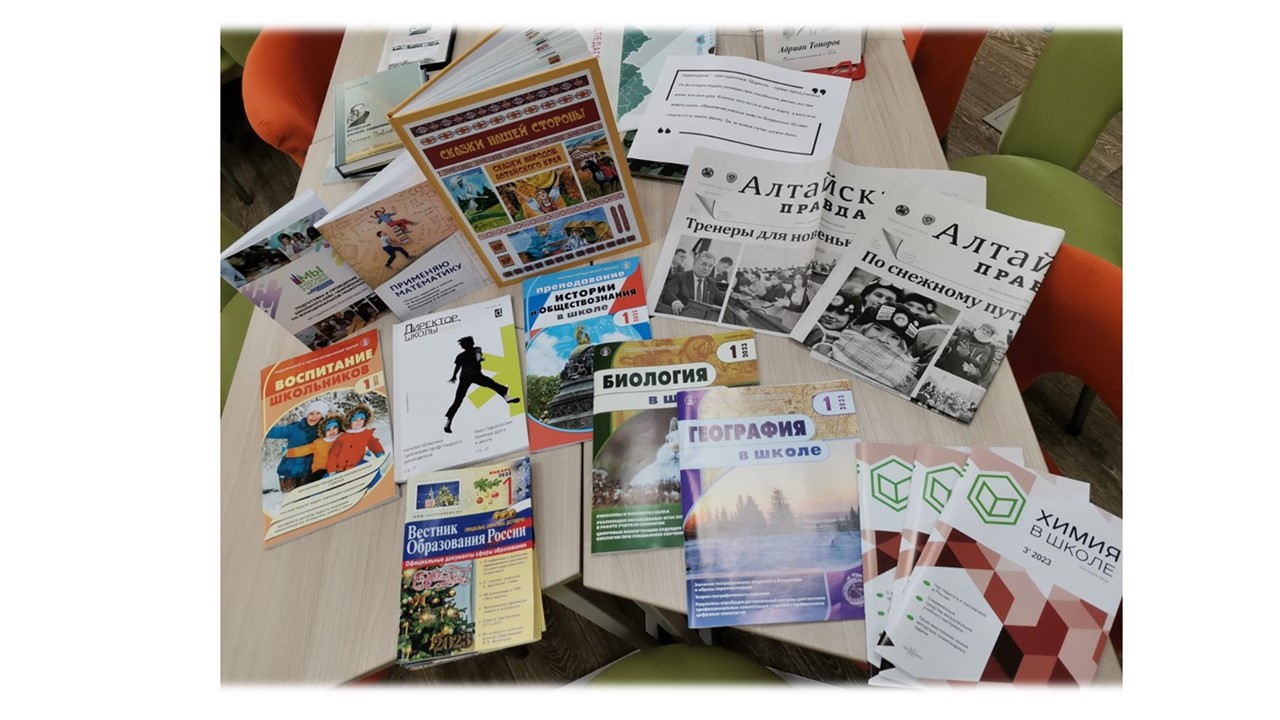 Барнаул 2023Актуальные проблемы современного образования : аннотированный библиографический указатель из специализированных периодических изданий фонда библиотечно-информационного сектора КАУ ДПО «АИРО имени А. М. Топорова» / сост. Ю. С. Калачева; библиотечно-информационный сектор КАУ ДПО «АИРО имени А.М. Топорова». – Барнаул, 2023. – 409 назв.ПОВЫШЕНИЕ КВАЛИФИКАЦИИ И                                                      ПРОФЕССИОНАЛЬНАЯ ПЕРЕПОДГОТОВКА ПЕДАГОГОВХалудорова, Л. Е. Фасилитационная сессия как эффективный способ организации обучения педагогов / Л. Е. Халудорова. – Текст : непосредственный // Школьные технологии. – 2022. – № 6. – С. 77-84.Аннотация: в статье рассматриваются особенности фасилитации, ориентированной на эффективное взаимодействие в группе, актуализируется и обосновывается ее необходимость, значимость в дополнительном профессиональном образовании. Предложен сценарий проведения фасилитационной сессии в формате деятельностного обучения педагогов.О федеральных инновационных площадках : [приказ Министерства просвещения Российской Федерации от 23 декабря 2022 г. № 1167]. – Текст : непосредственный. – Вестник образования России : сб. приказов и официальных документов сферы образования. – 2023. – № 3 (февраль). – С. 42-43. Аннотация: Минпросвещения России утвердило перечень федеральных инновационных площадок на 2023 год, входящих в инновационную инфраструктуру в сфере общего образования, среднего профессионального образования и соответствующего дополнительного профессионального образования, дополнительного образования детей и взрослых.О направлении методических рекомендаций [письмо Министерства просвещения Российской Федерации от 1 декабря 2022 г. № ТВ-2662/02]. – Текст : непосредственный. – Вестник образования России : сб. приказов и официальных документов сферы образования. – 2023. – № 4 (февраль). – С. 52. Аннотация: о методической поддержке для функционирования детского технопарка «Кванториум» на базе общеобразовательных организаций.Корчуганова, И. П. Методические рекомендации по подготовке и оформлению стендового доклада / И. П. Корчуганова. – Текст : непосредственный // Методист. – 2023. – № 1. – С. 31-34. Аннотация: данные методические рекомендации по подготовке и оформлению стендового доклада помогут представителям администрации учреждений, методистам и педагогам в обобщении и представлении педагогического опыта на конференциях и в подготовке к профессиональным конкурсам. Юридические консультации [публикуются серии юридических консультаций для директоров школ от экспертов службы правового консалтинга ГАРАНТ] // Директор школы. – 2023. – № 2. – С. 83-88.Аннотация: журнал начал публикацию серий юридических консультаций для директоров школ и всех участников образовательного процесса от экспертов службы правового консалтинга ГАРАНТ, по наиболее актуальным темам. В данном номере один из вопросов: могут ли курсы повышения квалификации у учителей быть засчитаны в стаж работы, дающий право на досрочную пенсию.Леденева, Ю. В. Воспитательная практика учреждений дополнительного образования региона в рамках конкурсных мероприятий художественной и социально-гуманитарной направленностей / Ю. В. Леденева. – Текст : непосредственный // Методист. – 2023. – № 1. – С. 28-31.Аннотация: конкурсная деятельность рассматривается как социальная проба, развитие волевых качеств и профессиональное самоопределение. Представлена практика системы конкурсной деятельности ГБУ ДПО «Центр дополнительного образования Липецкой области». ЗАКОНОТВОРЧЕСТВООб утверждении единого расписания и продолжительности проведения государственного выпускного экзамена по образовательным программам основного общего и среднего общего образования по каждому учебному предмету, требований к использованию средств обучения и воспитания при его проведении в 2023 году : приказ Министерства просвещения Российской Федерации № 991, Федеральной службы по надзору в сфере образования и науки № 1145 от 16 ноября 2022 г. – Текст : непосредственный. – Вестник образования России : сб. приказов и официальных документов сферы образования. – 2023. – № 1 (январь). – С. 19-29.О внесении изменений в статьи 27 и 28 Федерального закона «Об образовании в Российской Федерации» : [об учебно-производственных комплексах]. – Текст : непосредственный // Вестник образования России : сб. приказов и официальных документов сферы образования. – 2023. – № 2 (январь). – С.12-13.О внесении изменений в Порядок организации и осуществления образовательной деятельности по основным образовательным программам – образовательным программам начального общего, основного общего и среднего общего образования, утвержденный приказом Министерства просвещения Российской Федерации от 22 марта 2021 г. № 115 [приказ Министерства просвещения России от 07.10.2022 № 888.]. – Текст : непосредственный. – Вестник образования России : сб. приказов и официальных документов сферы образования. – 2023. – № 2 (январь). – С. 24-26.Планируемые изменения в КИМ ЕГЭ 2023 года : [информация ФИПИ]. – Текст : непосредственный // Вестник образования России : сб. приказов и официальных документов сферы образования. – 2023. – № 2 (январь). – С. 38-42.О направлении информации по вопросам организации и проведения ГИА в 2023 г. : [письмо Департамента государственной политики в сфере среднего профессионального образования и профессионального обучения Министерства просвещения России от 7 сентября 2022 г. № 05-1566]. – Текст : непосредственный // Вестник образования России : сб. приказов и официальных документов сферы образования. – 2023. – № 2 (январь). – С. 43-45.Об утверждении единого расписания и продолжительности проведения единого государственного экзамена по каждому учебному предмету, требований к использованию средств обучения и воспитания при его проведении в 2023 году : [приказ Министерства просвещения Российской Федерации, Федеральной службы по надзору в сфере образования и науки от 16 ноября 2022 г. № 989/1143]. – Текст : непосредственный. – Вестник образования России : сб. приказов и официальных документов сферы образования. – 2023. – № 2 (январь). – С. 45-51.О проведении Федеральной службой по надзору в сфере образования и науки мониторинга качества подготовки обучающихся общеобразовательных организаций в форме всероссийских проверочных работ в 2023 году [приказ Федеральной службы по надзору в сфере образования и науки от 23 декабря г. № 1282]. – Текст : непосредственный. – Вестник образования России : сб. приказов и официальных документов сферы образования. – 2023. – № 3 (февраль). – С. 47-50. Об утверждении Федеральной образовательной программы основного общего образования [приказ Министерства просвещения Российской Федерации от 16 ноября 2022 г. № 993]. – Текст : непосредственный. – Вестник образования России : сб. приказов и официальных документов сферы образования. – 2023. – № 4 (февраль). – С. 34-35.Об утверждении Федеральной образовательной программы среднего общего образования [приказ Министерства просвещения Российской Федерации от 23 ноября 2022 г. № 1014]. – Текст : непосредственный. – Вестник образования России : сб. приказов и официальных документов сферы образования. – 2023. – № 4 (февраль). – С. 35-36.О внесении изменений в статью 5 Федерального закона «О государственной поддержке кинематографии Российской Федерации» и статьи 1 и 17 Федерального закона «О защите детей от информации, причиняющей вред их здоровью и развитию». – Текст : непосредственный. – Вестник образования России : сб. приказов и официальных документов сферы образования. – 2023. – № 4 (февраль). – С. 40-41.Об утверждении Концепции формирования и развития культуры информационной безопасности граждан Российской Федерации [распоряжение Правительства Российской Федерации от 22 декабря 2022 г. № 4088-р]. – Текст : непосредственный. – Вестник образования России : сб. приказов и официальных документов сферы образования. – 2023. – № 4 (февраль). – С. 41-50. Аннотация: регионы должны учитывать положения Концепции при формировании и осуществлении своих программ в указанной сфере. Ожидаемыми результатами реализации Концепции являются повышение уровня грамотности населения по вопросам информационной безопасности, сокращение финансового, морально-психологического и репутационного ущерба граждан от преступлений с использованием ИТ-технологий, повышение уровня доверия к цифровым сервисам и дальнейшая цифровизация экономики государства.О признании утратившими силу приказов Федеральной службы по надзору в сфере образования и науки от 22 октября 2018 г. N 1448 и от 12 марта 2020 г. N 286 [приказ Федеральной службы по надзору в сфере образования и науки от 17 ноября 2022 г. N 1146]. – Текст : непосредственный. – Вестник образования России : сб. приказов и официальных документов сферы образования. – 2023. – № 4 (февраль). – С. 50-51. Аннотация: признан утратившим силу порядок определения нормативных затрат на выполнение работ подведомственными Рособрнадзору госучреждениями. Ведомство утвердило новый порядок.Рабочая встреча Президента Российской Федерации В. В. Путина с Министром просвещения Российской Федерации С. С. Кравцовым [из стенограммы встречи от 9 января 2023 г.]. – Текст : непосредственный. – Вестник образования России : сб. приказов и официальных документов сферы образования. – 2023. – № 4 (февраль). – С. 6-8.О направлении методических рекомендаций [письмо Министерства просвещения Российской Федерации от 29 декабря 2022 г. № АЗ-1832/04]. – Текст : непосредственный. – Вестник образования России : сб. приказов и официальных документов сферы образования. – 2023. – № 4 (февраль). – С. 53-72. Аннотация: методические рекомендации по приобретению оборудования, расходных материалов, средств обучения и воспитания для обновления материально-технической базы общеобразовательных организаций и профессиональных образовательных организаций в целях внедрения цифровой образовательной среды в рамках региональных проектов, обеспечивающих достижение целей, показателей и результата федерального проекта «Цифровая образовательная среда» национального проекта «Образование».О праздновании 200-летия со дня рождения А. Н. Островского [Указ Президента РФ от 13.11.2020 № 700]. – Текст : непосредственный. – Вестник образования России : сб. приказов и официальных документов сферы образования. – 2023. – № 5 (март). – С. 7.Из перечня поручений Президента Российской Федерации В. В. Путина по итогам заседания Совета по стратегическому развитию и национальным проектам, состоявшегося 15 декабря 2022 года. – Текст : непосредственный. – Вестник образования России : сб. приказов и официальных документов сферы образования. – 2023. – № 5 (март). – С. 10-12.О внесении изменений в приказ Министерства просвещения Российской Федерации от 15 апреля 2022 г. № 243 «Об утверждении Порядка формирования федерального перечня электронных образовательных ресурсов, допущенных к использованию при реализации имеющих государственную аккредитацию образовательных программ начального общего, основного общего, среднего общего, общего образования» [приказ Министерства просвещения Российской Федерации от 2 декабря 2022 г. № 1050]. – Вестник образования России : сб. приказов и официальных документов сферы образования. – 2023. – № 5 (март). – С. 21-31.О направлении разъяснений по вопросам введения должности «советник директора по воспитанию». – Текст : непосредственный. – Вестник образования России : сб. приказов и официальных документов сферы образования. – 2023. – № 5 (март). – С. 32-49.О внесении изменений в пункт 12 порядка приема на обучение по образовательным программам начального общего, основного общего и среднего общего образования, утвержденного приказом Министерства просвещения Российской Федерации от 2 сентября 2020 г. № 458 [о приеме обучающихся в школу]. – Текст : непосредственный. – Вестник образования России : сб. приказов и официальных документов сферы образования. – 2023. – № 5 (март). – С. 51-52.МОЛОДЕЖНАЯ ПОЛИТИКАI Съезд Российского движения детей и молодежи (18-20.12.2022). – Текст : непосредственный. – Вестник образования России : сб. приказов и официальных документов сферы образования. – 2023. – № 2 (январь). – С. 5-11.Аннотация: о прошедшем в декабре I Съезде Российского движения детей и молодежи «Мир детства = мир будущего», на котором были выбраны название, миссия и направления движения. От каждого региона присутствовали по 16 делегатов (13 детей, 2 педагога-наставника и 1 председатель).О Молодежном совете при Министерства просвещения России : [об утверждении состава Молодежного совета при Министерстве просвещения Российской Федерации (приказ Министерства просвещения России от 15.11.2022 № 985)].  – Текст : непосредственный. – Вестник образования России : сб. приказов и официальных документов сферы образования. – 2023. – № 2 (январь). – С. 18-21. О членах Наблюдательного совета Общероссийского общественно-государственного движения детей и молодежи. – Текст : непосредственный. – Вестник образования России : сб. приказов и официальных документов сферы образования. – 2023. – № 4 (февраль). – С. 14-15. Аннотация: об Общероссийском общественно-государственном движении детей и молодежи «Движение первых». Вопросы наблюдательного совета [о членах Наблюдательного совета Общероссийского общественно-государственного движения детей и молодежи]. – Текст : непосредственный. – Вестник образования России : сб. приказов и официальных документов сферы образования. – 2023. – № 4 (февраль). – С. 15.Об утверждении Порядка проведения экспертизы программ подготовки специалистов, принимающих участие в реализации программ иной работы Общероссийского общественно-государственного движения детей и молодежи с детьми и молодежью : [приказ Федерального агентства по делам молодежи от 23.11.2022 № 422]. – Текст : непосредственный. – Вестник образования России : сб. приказов и официальных документов сферы образования. – 2023. – № 4 (февраль). – С. 23–26.УПРАВЛЕНИЕ КАЧЕСТВОМ ОБРАЗОВАНИЯОб обеспечении учебными изданиями (учебниками и учебными пособиями) обучающихся в 2022/23 учебном году руководителям органов исполнительной власти субъектов Российской Федерации, осуществляющих государственное управление в сфере образования [письмо Министерства просвещения Российской Федерации от 2 ноября 2022 г. № АЗ-1520/04]. – Текст : непосредственный. – Вестник образования России : сб. приказов и официальных документов сферы образования. – 2023. – № 2 (январь). – С. 29-31.Лицей «Звездный» – это храм наук, познания и детства [интервью с директором МАУ Лицей «Звездный», к.п.н., Почетным работником общего образования Российской Федерации А. А. Смирновой]. – Текст : непосредственный. – Вестник образования России : сб. приказов и официальных документов сферы образования. – 2023. – № 3 (февраль). – С. 69-80. Аннотация: лицей – первое образовательное учреждение в Хабаровском крае, построенный в рамках федеральной программы «Содействие созданию в субъектах Российской Федерации новых мест в общеобразовательных организациях на 2015-2025 годы». Козловская, Г. Е. Педагогические классы – шаг к профессии / Г. Е. Козловская. – Текст : непосредственный // Вестник образования России : сб. приказов и официальных документов сферы образования. – 2023. – № 2 (январь). – С. 57-64. Аннотация: статья посвящена современной системе довузовской подготовки педагогических кадров, на примере Самарской области, где в качестве способа повышения качества профильной подготовки старшеклассников в школах реализуется проект «Педагогический класс».Кузнецова, Л. Импортозамещение в образовании / Л. Кузнецова. – Текст : непосредственный // Директор школы. – 2023. – № 2. – С. 73-82.Аннотация: в статье автор рассуждает к чему привели изменения в российской системе образования и предлагает конструктивные и четкие действия для изменения действующей системы.Абатуров, Е. И. Особенности научно-методического сопровождения педагогических работников МАУДО «ДПШ» в процессе их профессионального развития / Е. И. Абатуров. – Текст : непосредственный // Методист. – 2023. – № 1. – С. 23-25.Аннотация: в статье рассматриваются процессы научно-методического сопровождения педагогических работников сферы дополнительного образования детей.Голованова, Н. Воспитание : преодоление неолиберальных суеверий / Н. Голованова. – Текст : непосредственный // Воспитание школьников. – 2023. – № 1. – С. 3-9.Аннотация: рассмотрены главные идеи западной неолиберальной идеологии, которые в 90-е годы были приняты нашей педагогикой и практикой образования как теоретические ориентиры, для того чтобы Россия успешно встроилась в глобальный рынок. В настоящее время они методологически разрушают процесс возрождения отечественного воспитания.Иванова, И. Российское движение детей и молодежи – от прошлого к будущему / И. Иванова, В. Макарова. – Текст : непосредственный // Воспитание школьников. – 2023. – № 1. – С. 29-35. Аннотация: статья посвящена проблеме воспитания молодого поколения России, сделан анонс в ретроспективу представлений о воспитании гражданина СССР, рассмотрены тенденции развития российского образования.Одна из главных компетенций педагога — вежливость. [интервью с Игорем Реморенко, ректором Московского городского педагогического университета]. – Текст : непосредственный. – Директор школы. – 2023. – № 1. – С. 58-66.Аннотация: какие изменения сегодня происходят в подготовке будущих педагогов и с чем связана возрастающая популярность профессий в сфере образования, без каких компетенций невозможно стать хорошим учителем... Об этом и многом другом в интервью с.Плахова, Татьяна Владимировна Кого растим? / Т. В. Плахова. – Текст : непосредственный // Директор школы. – 2023. – № 1. – С. 67-76.Аннотация: образование — самая важная проблема общества, здесь находятся главные возможности для духовного преобразования страны. Именно поэтому переориентация ценностной составляющей системы образования приобретает в сегодняшних реалиях российского общества особую остроту и актуальность, автор описывает вопросы национально ориентированного образования.Робский, В. О сомнительности наукообразных подходов к педагогической практике / В. Робский. – Текст : непосредственный // Директор школы. – 2023. – № 2. – С. 27-34. Аннотация: автор рассуждает о результативности инновационных педагогических проектах в современной педагогике.Головачев, Сергей Хрупкая антихрупкость / С. Головачев. – Текст : непосредственный // Директор школы. – 2023. – № 2. – С. 35-45.Аннотация: в статье затрагиваются вопросы функциональной грамотности в образовании, читательской грамотности, а также значимость регулярного чтения книг для образовательного процесса не только для учеников, но и для педагога. ОРГАНИЗАЦИЯ РАБОТЫ ОБЩЕОБРАЗОВАТЕЛЬНОГО УЧРЕЖДЕНИЯО внесении изменений в Постановление Правительства Российской Федерации от 13 июля 2022 г. № 1241. – Текст : непосредственный. – Вестник образования России : сб. приказов и официальных документов сферы образования. – 2023. – № 1 (январь). – С. 18.Аннотация: внесены изменения в федеральную государственную информационную систему «Моя школа. О ФГИС «Моя школа». – Текст : непосредственный. – Вестник образования России : сб. приказов и официальных документов сферы образования. – 2023. – № 4 (февраль). – С. 5.Аннотация: об обязательном использовании в образовательном учебном заведении федеральной государственной информационной системы «Моя школа».Самыловская, Н. С.  Работа с новым Федеральным перечнем учебников в условиях обновленных ФГОС / Н. С. Самыловская, О. П. Алиева. – Текст : непосредственный // Школьная библиотека. – 2023. – № 1. – С. 32-36.Аннотация: новая рубрика журнала посвящена программно-методическому обеспечению образовательного процесса. Материалы будут полезны педагогам в выборе учебно-методического комплекса, библиотекарям и методистам для эффективного комплектования учебного фонда школьной библиотеки. Статья сопровождена сравнительными таблицами, схемами, которые будут полезны для понимания материала.Остапенко, А. А. Оценочный цикл и оценочный период, частота и частотность оценки как базовые понятия педагогической теории оценки / А. А. Остапенко, М. А. Бодоньи. – Текст : непосредственный // Школьные технологии. – 2022. – № 6. – С. 3–6.Аннотация: авторы, анализируя вошедшее в массовую педагогическую практику понятие «накопляемость оценок», предлагают уточнить базовые понятия: педагогическая оценка, оценочный цикл, оценочный период, частота и частотность оценки. Это позволит избежать путаницы в педагогической теории и своеволия в образовательной практике.Свирина, Н. М. Теория и практика использования современных образовательных технологий и предметных методик для формирования читательской грамотности / Н. М. Свирина, И. В. Муштавинская. – Текст : непосредственный // Школьные технологии. – 2022. – № 6. – С. 7-18. Аннотация: в статье представлена теория и практика формирования читательской грамотности в образовательном процессе современной школы, технологии, методики и методические приемы, ее развивающие.Тинков, В. Д. Эдьютейнмент в образовательном процессе / В. Д. Тинков. – Текст : непосредственный // Школьные технологии. – 2022. – № 6. – С.42-49.Аннотация: в статье исследуются основные трактовки термина «эдьютейнмент» и отличительные особенности данной педагогической технологии, представленные в зарубежной и отечественной научно-педагогической литературе. Штейнберг, В. Э. Дидактические опоры и регулятивы логико-смыслового типа в дистанционном и аудиторном форматах обучения / Э. Д. Штейнберг, Д. Р. Фатхулова, М. Н. Климкин. – Текст : непосредственный // Школьные технологии. – 2022. – № 6. – С. 85-98.Аннотация: авторами предложены дидактические опоры и регулятивы логико-смыслового типа, призванные помочь в преодолении затруднений при выполнении учебной деятельности, проводимой в дистанционном и аудиторном форматах. Приводятся конкретные примеры из практики работы ряда школ Башкортостана.Жексембаева, Н. Как управлять организацией в условиях неопределенности? / Н. Жексембаева. – Текст : непосредственный // Директор школы. – 2023. – № 1. – С. 7-14.Аннотация: как пишет автор, специальности кризисник, наступила эпоха глобальной неопределенности, которая вынуждает руководителей компаний менять подходы к управлению. Как помочь руководителям освоить адекватные новым реалиям подходы и технологии написано в статье.Шляхтина, Н. В. Требования профстандарта руководителя: выполнить нельзя делегировать / Н. В. Шляхтина. – Текст : непосредственный // Директор школы. – 2023. – № 1. – С. 27-32.Аннотация: автор, руководитель Центра непрерывного повышения профессионального мастерства педагогических работников ГАУ ДПО Ярославской области «Институт развития образования», напоминает коллегам об основных параметрах документа, профстандарте руководителя и что с точки зрения профессионального стандарта относится к руководству школой, а также какие трудовые действия выполняет директор школы и какие функции он может делегировать.Гафиятуллин, Н. М. Приведи друга в школу... / Н. М. Гафиятуллин. – Текст : непосредственный // Директор школы. – 2023. – № 1. – С. 33-36.Аннотация: как привлечь в школу «агентов изменений» и организовать их профессиональное развитие? Такой вопрос стал одним из ключевых для молодого директора одной из казанских школ. Его решение, возможно, подойдет коллегам, которые стремятся к переменам в своих школах.Головачев, С. А. Этология, школа и «при чём тут я?» / С. А. Головачев. – Текст : непосредственный // Директор школы. – 2023. – № 1. – С. 37-42. Аннотация: автор, директор одной из школ Калининградской области, делает обзор книги, которую смело назвал бы первой из необходимых для педагогов и особенно для руководителей.Сорокина, Е. В. Субботний дистант / Е. В. Сорокина. – Текст : непосредственный // Директор школы. – 2023. – № 1. – С. 43-49. Аннотация: по субботам все уроки в гимназии № 6 г. Томска идут в дистанционном формате. Автор – директор томской гимназии пишет о проекте «Субботний дистант», как он организован, какие ожидаемые и неожиданные эффекты достигнуты в ходе его реализации. Кондрашов, А. В. Счастье под пяткой / А. В. Кондрашов. – Текст : непосредственный // Директор школы. – 2023. – № 1. – С. 52-56.Аннотация: не часто директору школы за чередой повседневных хлопот и проблем удается спокойно понаблюдать за детьми, пообщаться с ними и поговорить по душам. В статье предложен рассказ о том, как может измениться взгляд на школу, на процессы в организации, если внимательно присмотреться и прислушаться к детям.Минпросвещение официально определило понятие «домашнее задание». – Текст : непосредственный. – Директор школы. – 2023. – № 1. – С. 57.Рожков, И. А. Распределение педагогической нагрузки : взгляд из зала суда / И. А. Рожков. – Текст : непосредственный // Директор школы. – 2023. – № 1. – С. 77-85.Аннотация: распределение педагогической нагрузки, а следовательно, оплаты труда, по-прежнему остается одной из основных причин возникновения конфликтов между учителями и школьной администрацией. Бывает, что такие споры разрешаются в суде. Поэтому обеим сторонам конфликта полезно знать, чем руководствуются судебные органы при разрешении подобных споров. О судебной практике по и законодательстве пишет автор статьи.Юридические консультации. – Текст : непосредственный // Директор школы. – 2023. – № 1. – С. 86-90.Аннотация: в данном номере вопросы постановки на учет школьного автобуса, увольнение работника и прием на работу нового сотрудника.Захаркина, Ю. В. Опять это родительское собрание! / Ю. В. Захаркина. – Текст : непосредственный // Директор школы. – 2023. – № 1. – С. 91-96.Аннотация: про один из вариантов проведения необычного и продуктивного родительского собрания, придуманного в московской школе.Игры, в которые играют дети, или о роли игры в образовании и жизни детей и взрослых. – Текст : непосредственный. – Директор школы. – 2023. – № 2. – С. 64-71.Юридические консультации [публикуются серии юридических консультаций для директоров школ от экспертов службы правового консалтинга ГАРАНТ] // Директор школы. – 2023. – № 2. – С. 83-88.Аннотация: один из вопросов о возможности продолжения обучения в общеобразовательной школе выпускника коррекционной школы.Чикишев, А. Кем быть? / А. Чикишев. – Текст : непосредственный // Директор школы. – 2023. – № 2. – С. 92-100.Аннотация: автор статьи представил выбор системы подготовки к профессиональному самоопределению. Предложенные автором образовательные модули помогут в выборе профильных предметов и смогут через дополнительное образование определить направление для подготовки учащихся к выбору профессии.Каширина, Л. «Самые креативные идеи у ...четвероклассников» / Л. Каширин. – Текст : непосредственный // Директор школы. – 2023. – № 2. – С. 101-103.Аннотация: директор школы делится опытом проведения регулярных встреч с учениками школы. Это способствует укреплению школьного сообщества, проявлению инициативы школьников, креативному мышлению учеников.Калужская, М. Инструменты для создания команды / М. Калужская. – Текст : непосредственный // Директор школы. – 2023. – № 2. – С. 7-16.Аннотация: автор раскрывает вопросы коллективной работы в школе, значимость взаимодействия коллектива школы для достижения успешных результатов. Предложены механизмы создания и поддержания сотрудников в образовательном учреждении. Описан набор интересных и действенных инструментов по командообразованию.Пригожин, А. 12 позитивных «не», или что нельзя делать во время совещаний / А. Пригожин. – Текст : непосредственный // Директор школы. – 2023. – № 2. – С. 17-20.Аннотация: автор пишет о том, как сформировать культуру совещаний и выстроить коммуникацию в коллективе таким образом, чтобы совещания проходили с толком и мотивировали сотрудников.ПРОЕКТНО-ИССЛЕДОВАТЕЛЬСКАЯ ДЕЯТЕЛЬНОСТЬНоволодская, Е. Г. Организация исследовательской деятельности обучающихся в рамках экологического мониторинга : к вопросу о развитии естественно-научной грамотности / Е. Г. Новолодская. – Текст : непосредственный // Школьные технологии. – 2022. – № 6. – С. 67-76.Аннотация: в статье раскрыт потенциал реализации исследовательских проектов по экологическому мониторингу с точки зрения развития у обучающихся естественно-научной грамотности. Представлены примеры тематики конкурсных ученических работ по мониторингу биоты и сред техногенного воздействия. Предлагаются алгоритм и рекомендации по выполнению школьниками исследовательских проектов по экологическому мониторингу окружающей среды.Кузьмин, А. В. Культура участия / А. В. Кузьмин. – Текст : непосредственный // Директор школы. – 2023. – № 1. – С. 26.Аннотация: что такое культура участия, как с ее помощью сделать школу интересной для детей и взрослых и почему она нужна всем участникам образовательного процесса, как проектная деятельность и ориентированное обучение помогают в формировании культуры участия, что значит «феноменальные проекты» в этой связи рассказывает автор статьи, заместитель директора Президентского лицея «Сириус» г. Сочи.Залялова, А. Информационные студенческие проекты в условиях реализации Программы воспитания / А. Залялова, В. Тагирова. – Текст : непосредственный // Воспитание школьников. – 2023. – № 2. – С. 41-46.Аннотация: в статье рассказывается об инновационной воспитательной системе Казанского педагогического колледжа, об опыте студенческого совета в организации инновационных студенческих проектов по трекам (направлениям).Ковган, Т. В. Журналистика для начинающих. 8-9 классы : учебное пособие для общеобразовательных организаций / Т. В. Ковган. – 2-е изд. – М. : Просвещение, 2021. – 128 с. : ил. – (Внеурочная деятельность). – Текст : непосредственный.ИНФОРМАЦИОННО-КОММУНИКАЦИОННЫЕ ТЕХНОЛОГИИ           В ОБРАЗОВАНИИГолицына, И. Н. Формирование функциональной грамотности в цифровой образовательной среде / И. Н. Голицына. – Текст : непосредственный // Школьные технологии. – 2022. – № 6. – С. 19-25. Аннотация: в статье рассматривается развитие функциональной грамотности обучающихся в цифровой образовательной среде, которая формируется благодаря внедрению в учебный процесс технологий электронного обучения. Рассматриваются такие составляющие функциональной грамотности, как математическая грамотность, естественно-научная грамотность, глобальная компетентность, а также технологии электронного обучения, которые могут использоваться для их формирования: мобильное обучение, смешанное и гибкое, иммерсивное обучение. Трифонов, А. А. «Форум успешных цифровых практик в образовании» как инновационная форма подготовки педагогов к работе в цифровой образовательной среде / А. А. Трифонов. – Текст : непосредственный // Методист. – 2023. – № 1. – С. 6-9.Аннотация: в статье раскрываются новые подходы к проектированию подготовки педагогов к работе в цифровой образовательной среде. При написании статьи был проведен анализ научной литературы, особе внимание отведено публикациям, посвященным методологии современного образования, истории цифровой трансформации образования и применению цифровых технологий в образовательном процессе. Основное содержание статьи отведено анализу прошедшего в 2022 году «Форуму успешных цифровых практик в образовании». Волчкова, Е. П. Онлайн-обучение сотрудников организации в условиях цифровой среды / Е. П. Волчкова. – Текст : непосредственный // Методист. – 2023. – № 1. – С. 38-42.Аннотация: в статье рассматривается проблема цифровизации корпоративной образовательной среды, приведен анализ взглядов исследователей на понятие дистанционного корпоративного образования. Особое внимание уделено рассмотрению спектра цифровых технологий, применяемых для онлайн-обучения персонала. Автор дает обобщенную характеристику современного состояния среды корпоративного онлайн-обучения, выделяет достоинства и недостатки цифровизации образовательного процесса. Трифонов, А. Как EdDev-технологии автоматизируют учебный процесс: опыт регионов / А. Трифонов. – Текст : непосредственный // Директор школы. – 2023. – № 2. – С. 46-53.Селиванов, Н. Л. Основы инфографики. 1-4 классы : учебное пособие для общеобразовательных организаций / Н. Л. Селиванов, Т. В. Селиванова. – 3-е изд. – М. : Просвещение, 2021. – 111 с. : ил. – (Внеурочная деятельность). – Текст : непосредственный.Ермолин, А. А. Искусство основы инфографики. 8-9 классы : учебник для общеобразовательных организаций / А. А. Ермолин. – М. : Просвещение, 2021. – 95 с. : ил. – (Внеурочная деятельность). – Текст : непосредственный.НАЧАЛЬНОЕ ОБРАЗОВАНИЕОб утверждении Федеральной образовательной программы начального общего образования [приказ Министерства просвещения Российской Федерации от 16 ноября 2022 г. № 992]. – Текст : непосредственный. – Вестник образования России : сб. приказов и официальных документов сферы образования. – 2023. – № 4 (февраль). – С. 34.Пеняскина, Д. Ю. Использование возможностей ЦОС МЭО при подготовке к олимпиаде по окружающему миру в начальной школе / Д. Ю. Пеняскина. – Текст : непосредственный // Методист. – 2023. – № 1. – С. 50-55.Аннотация: в статье рассмотрены направления результатов обучающихся в соответствии с обновленным ФГОС начального и основного образования, вступившим в силу с 1 сентября 2022 года. Образовательный контент цифровой системы «Мобильное электронное образование» содержит банк знаний, направленных на формирование и развитие всех видов логических универсальных учебных действий и обеспечивающих помощь в успешной подготовке обучающихся к олимпиадам по окружающему миру. Малеева, С. Н. Правописание слов с разделительным твердым знаком. Открытый урок. 3 класс / С. Н. Малеева. – Текст : непосредственный // Методист. – 2023. – № 1. – С. 55-58.Аннотация: автором предложены план и содержание урока орфографии, проводимого для начального класса.Балдин, М. С. Развитие творческих способностей у младших школьников / М. С. Балдин. – Текст : непосредственный // Школьная библиотека. – 2023. – № 1. – С. 50-54.Аннотация: автор статьи учитель МКОУ «Заплавинская СОШ», Волгоградской области, делится опытом участия школьников во Всероссийском проекте «Всероссийская школьная летопись». Результатом коллективной работы второклашек стала книга произведений учеников «Весёлые ребята». Богуславский, М. В. Василий Вахтеров – подвижник начального образования / М. В. Богуславский. – Текст : непосредственный // Вестник образования России : сб. приказов и официальных документов сферы образования. – 2023. – № 1 (январь). – С. 71-80.Аннотация: о Вахтерове Василии Порфирьевиче, педагоге, его взгляды, связанные с развитием детской личности, основами семейного воспитания остаются актуальными в современных условиях, поскольку содержат большой гуманистический потенциал.  Олимпиадные и развивающие задания. 3-4 классы / сост. Г. В. Керова, М. А. Ушакова. – М. : ВАКО, 2022. – 240 с. : ил. – (Школьный словарик). – Текст : непосредственный.Бактерии, вирусы, простейшие. Начальная школа / сост. Е. С. Петрушина. – М. : ВАКО, 2022. – 64 с. : ил. – (Школьный словарик). – Текст : непосредственный.Куття, Ю. Я. Задания на лето. 50 занятий. Математика. Русский язык. Литературное чтение. Окружающий мир. За курс 3 класса : учебное пособие / Ю. Я. Куття, Н. В. Гудкова. – Ростов н/Д : Легион, 2022. – 72 с. – (Начальное общее образование). – Текст : непосредственный.Коннова, Е. Г. Математика. Тренажёр. 3 класс / Е. Г. Коннова. – 2-е изд., доп. – Ростов н/Д : Легион-М, 2022. – 80 с. – (Начальное общее образование). – Текст : непосредственный.Коннова, Е. Г. Математика. Тренажёр. 2 класс / Е. Г. Коннова. – 2-е изд., доп. – Ростов н/Д : Легион-М, 2022. – 80 с. – (Начальное общее образование). – Текст : непосредственный.Яценко, И.Ф. Поурочные разработки по русскому языку. 4 класс. К УМК Л.Ф. Климановой и др. («Перспектива») : пособие для учителя / И. Ф. Яценко, Т. Н. Ситникова. – М. : ВАКО, 2022. – 496 с. – (В помощь школьному учителю). – Текст : непосредственный.Тренажёр по русскому языку. 2 класс / сост. И.Ф. Яценко. – М. : ВАКО, 2022. – 80 с. – Текст : непосредственный.Обучение грамоте. 1 класс / сост. О.И. Дмитриева. – 3-е изд., испр. – М. : ВАКО, 2022. – 80 с. – (Контрольно-измерительные материалы). – Текст : непосредственный.Тренажёр по русскому языку. 3 класс / сост. Т.Н. Ситникова. – М. : ВАКО, 2022. – 80 с. – Текст : непосредственный.ВОСПИТАНИЕ И ПЕДАГОГИКА: ТЕОРИЯ И МЕТОДИКАОб утверждении основ государственной политики по сохранению и укреплению традиционных российских духовно-нравственных ценностей : Указ Президента Российской Федерации. – Текст : непосредственный. – Вестник образования России : сб. приказов и официальных документов сферы образования. – 2023. – № 1 (январь). – С. 4-14.Аннотация: опубликован Указ по вопросам государственной политики, направленной на сохранение и укрепление духовных и нравственных ценностей. Гладких, О. Н. Он всегда был рядом, но чуть впереди! / О. Н. Гладких, В. В. Сорокина. – Текст : непосредственный // Методист. – 2023. – № 1. – С. 35-37.Аннотация: статья посвящена актуальности образовательных идей и ценностей педагога, заслуженного учителя России, доктора педагогических наук, профессора, академика Международной Академии наук педагогического образования С. А. Шмакова.Зелинский, К. Русский педагог Федор Гаврилович Кашменский и его книга «поездка воспитанников курской учительской семинарии в Киев и Чернигов на пасхальной неделе» / К.  Зелинский. – Текст : непосредственный // Воспитание школьников. – 2023. – № 1. – С. 10-21.Аннотация: в статье представлена краткая биография русского учителя Ф. Г. Кашменского и разбор его значимого труда «Поездка воспитанников Курской учительской семинарии в Киеве и Чернигов на пасхальной неделе», обнаруженного в Российской государственной библиотеке. Проводится сопоставление двух образовательных путешествий русских педагогов – С. А. Рачинского и Ф.Г. Кашменского.Логинова, Н. Добрые словечки – детским сердечкам. Беседы-наставления для детей 6-8 лет : хрестоматия с методическими рекомендациями (отрывок) / Н. Логинова. – Текст : непосредственный // Воспитание школьников. – 2023. – № 2. – С. 72-80.Аннотация: опубликованы отрывки из сборника «Добрые словечки – детским сердечкам. Беседы-наставления для детей 6-8 лет», тексты духовно-нравственного содержания, представлена методика работы с текстом. Издание адресовано учителям, воспитателям, родителями всем тем, кто занимается вопросами воспитания. Федор Кашменский. Русский педагог (1857-1919(?)). Символ воспитания детей [из статьи «Общее образование и значение его для женщин, как воспитательниц детей»]. – Текст : непосредственный. – Воспитание школьников. – 2023. – № 1. – С. 1, 81.Аннотация: в статье представлен отрывок книги русского учителя Ф. Г. Кашменского «Воспитание сердца человеческого. Жизнь. Педагогические труды. Речи: сборник». Богуславский, М. В. Создатель русской национальной педагогики К. Д. Ушинский (к 200-летию со дня рождения) / М. В. Богуславский. – Текст : непосредственный // Вестник образования России : сб. приказов и официальных документов сферы образования. – 2023. – № 2 (январь). – С. 72-80.Шевцова, О. Поисковая группа «Наследники Победы» как направление патриотического воспитание / О. Шевцова. – Текст : непосредственный // Воспитание школьников. – 2023. – № 2. – С. 3-7.Аннотация: статья рассказывает о студентах колледжа поликультурного образования, которые объединились в поисковую группу «Наследники Победы» с целью сохранить историческую память, дать возможность школьникам, студентам и взрослому населению г. Сочи найти, узнать, и сохранить память о Великой Отечественной войне и ее участниках, прежде всего для себя и своих потомков. Володина, Н. Педагогический класс в педагогическом колледже / Н. Володина. – Текст : непосредственный // Воспитание школьников. – 2023. – № 2. – С. 8-12.Аннотация: в статье автор рассказывает об опыте организации и работы в Алтайском педагогическом колледже педагогического класса для учащихся 9 классов общеобразовательных школ Республики Алтай, о реализации на его базе программы «Школа успеха».Баштанов, В. Библиотека «Мудрые дети» как средство воспитания и формирования профессиональных компетенций будущих педагогов» / В. Баштанов, О. Кривушева. – Текст : непосредственный // Воспитание школьников. – 2023. – № 2. – С. 13-18.Аннотация: в статье рассказывается о структуре и методике реализации воспитательного проекта Библиотека «Мудрые дети» в педагогическом колледже г. Карасук Новосибирской области.Петрова, Л. «Важнейший центр культуры российской провинции» (Д. С. Лихачев). Использование культурно-исторического потенциала Пензенской области в процессе формирования личностных результатов студентов специальности «Туризм» / Л. Петрова, Н. Политнева. – Текст : непосредственный // Воспитание школьников. – 2023. – № 2. – С. 26-33.Аннотация: в статье раскрывается богатый опыт Пензенского социально-педагогического колледжа по использованию культурно-исторической среды Пензы и области в рамках воспитания специалистов для системы и социальной сферы.Василенко, Г. Проект «Воскресная школа» – средство подготовки будущих педагогов к творческой работе в области духовно-нравственного воспитания дошкольников / Г. Василенко. – Текст : непосредственный // Воспитание школьников. – 2023. – № 2. – С. 34-40.Аннотация: в статье идет речь о сотрудничестве студентов Дубовского педагогического колледжа с педагогами и воспитанниками Воскресной школы при храме Святой Троицы. В этом проекте молодые люди получили возможность обогащения, знакомства с эстетикой творений деревянного зодчества, расширили границы своего профессионального педагогического опыта. Логинова, А. А. Духовно-нравственное развитие и воспитание учащихся. Мониторинг результатов. Книга моих размышлений. 4 класс : учебное пособие для общеобразовательных организаций / А. А. Логинова, А. Я. Данилюк, Т. А. Попова. – 9-е изд. – М. : Просвещение, 2021. – 48 с. : ил. – Текст : непосредственный.ОТДЕЛЬНЫЕ НАПРАВЛЕНИЯ ВНЕУРОЧНОЙ РАБОТЫ                          И ДОПОЛНИТЕЛЬНОГО ОБРАЗОВАНИЯ ДЕТЕЙПротокол заседания Общественного совета при Министерстве просвещения Российской Федерации от 6 декабря 2022 г. № ОС-МП-4/пр. – Текст : непосредственный. – Вестник образования России : сб. приказов и официальных документов сферы образования. – 2023. – № 1 (январь). – С. 52-64. Аннотация: в докладах выступающих затрагивались вопросы психологической и методической адаптации детей из республик Донбасса; внеурочных занятий «Разговоры о важном», обсуждался вопрос защиты детей от информации, причиняющей вред их здоровью и развитию.Красавин, Д. В. Развитие социокультурной компетенции в условиях внеаудиторной деятельности / Д. В. Красавин. – Текст : непосредственный // Методист. – 2023. – № 1. – С. 42-45.Аннотация: в статье рассматривается проблема развития социокультурной компетенции в массовых, групповых и индивидуальных формах внеаудиторной деятельности будущих педагогов. Представлен перечень форм организации интерактивных экскурсий, самостоятельного выполнения творческого проекта, подготовка научных докладов, презентаций с использованием ресурсов глобальной сети Интернет и библиотечного фонда учебного заведения и других направлений внеаудиторной работы обучающихся. Показано влияние социокультурной компетенции на развитие критического мышления бакалавра педагогического образования.Смирнова, А. А. Формирование специальных компетенций у учителей при реализации внеурочной деятельности, ориентированной на выбор инженерных профессий / А. А. Смирнова, Д. С. Смирнов, Г. А. Ткачева. – Текст : непосредственный // Школьные технологии. – 2022. – № 6. – С. 36-41.Аннотация: авторы статьи рассматривают четыре этапа (целевой, содержательный, деятельностный, результативный) формирования специальной информационной компетенции, трех видов когнитивных компетенций и коммуникативно-рефлексивной компетенции. Подробно описаны средства формирования специальных компетенций учителей на деятельностном и результативном этапах, обоснован их методологический уровень. Коликова, Е. Г. Выбор методов и приёмов для реализации межпредметных связей при формировании культуры питания обучающихся / Е. Г. Коликова, Д. З. Шибкова. – Текст : непосредственный // Школьные технологии. – 2022. – № 6. – С. 50-56.Аннотация: в статье: в статье рассматривается значение межпредметных связей при реализации личностных и предметных результатов изучения отдельных предметов. Авторами представлены содержательные и методические межпредметные связи при формировании культуры питания как компонента здорового образа жизни, определены методы реализации межпредметных связей на занятиях внеурочной деятельностью. Лурье, А. Ж. Рейтинговая система как инструмент развития творчества и самоуправления учащихся / А. Ж. Лурье. – Текст : непосредственный // Школьные технологии. – 2022. – № 6. – С. 99-109. Аннотация: в статье представлена рейтинговая система, которая вовлекает учащихся в самоконтроль, дает право выбора уровня обучения, в которой суммируются отметки ученика по каждому модулю предметов, его достижения в исследовательской и внеурочной творческой деятельности, включая самоуправление. Медведчиков, С. В. Чем и как увлечь подростков во внеурочное время? / С. В. Медведчиков. – Текст : непосредственный // Директор школы. – 2023. – № 1. – С. 97-105.Аннотация: многие современные подростки интересуются общением в соцсетях больше, чем событиями в окружающем их мире. Уходя из-под контроля взрослых, одни подростки погружаются в интернет, другие ищут развлечения на улице. Какую позитивную альтернативу может предложить школа, особенно если она находится в небольшом селе пишет автор статьи.Мингалеева, М. Педагогические возможности проведения дистанционных форм проведения занятий по экологическому воспитанию / М. Мингалеева. – Текст : непосредственный // Воспитание школьников. – 2023. – № 1. – С. 69-74.Аннотация: в статье рассмотрены педагогические возможности реализации программы дополнительного образования, размещенной в региональном информационном ресурсе «Навигатор дополнительного образования». Рассмотрен вопрос информатизации экологического образования в общеобразовательной школе. Раскрыты педагогические условия, повышающие эффективность формирования экологической компетентности обучающихся.Григорьева, Н. Г. Кружок юных корреспондентов «Аартык» – один из видов внеклассной деятельности в школе / Н. Г. Григорьева. – Текст : непосредственный // Школьная библиотека. – 2023. – № 2. – С. 34-35.ИНКЛЮЗИВНОЕ ОБРАЗОВАНИЕ. КОРРЕКЦИОННАЯ ПЕДАГОГИКАОб обеспечении специальными учебными изданиями (учебниками и учебными пособиями) обучающихся с ОВЗ [письмо Министерства просвещения Российской Федерации от 27 октября 2022 г. № АБ-3191/07]. – Текст : непосредственный // Вестник образования России : сб. приказов и официальных документов сферы образования. – 2023. – № 2 (январь). – С. 27-29.Волковскя, Т. Н. Интегративное взаимодействие логопеда и психолога в комплексном сопровождении детей с недостатками речевого развития / Т. Н. Волковскя, И. Ю. Левченко. – Текст : непосредственный // Воспитание и обучение детей с нарушениями развития. – 2023. – № 1. – С. 4-11. Аннотация: раскрываются особенности профессионального сотрудничества логопеда и психолога. Определены сферы профессиональной ответственности каждого из специалистов, содержание и формы взаимодействия на каждом из этапов комплексного сопровождения детей с недостатками речевого развития.Лисовская, Т. В. Механизмы дифференцированного дидактического сопровождения учащихся с тяжелыми нарушениями речи на уроках математики в условиях совместного обучения / Т. В. Лисовская, О. Т. Томукевич. – Текст : непосредственный // Воспитание и обучение детей с нарушениями развития. – 2023. – № 1. – С. 12-21.Подведены итоги первого всероссийского конкурса «Лучший центр психолого-педагогической, медицинской и социальной помощи – 2022». – Текст : непосредственный. – Воспитание и обучение детей с нарушениями развития. – 2023. – № 1. – С. 21.Кощеева, О. В. Приемы логопедической работы по активизации начального лексикона детей раннего возраста с задержкой речевого развития / О. В. Кощеева. – Текст : непосредственный // Воспитание и обучение детей с нарушениями развития. – 2023. – № 1. – С. 22-31.Ворошилова, Е. Л. Оценка контента заданий, используемых в логопедической практике для развития речемыслительной деятельности детей / Е. Л. Ворошилова. – Текст : непосредственный // Воспитание и обучение детей с нарушениями развития. – 2023. – № 1. – С. 32-39.Конончук, Т. И. Формирование инклюзивного образовательного пространства в учреждении дошкольного образования на основе партнерского взаимодействия между педагогами и семьями воспитанников / Т. И. Конончук. – Текст : непосредственный // Воспитание и обучение детей с нарушениями развития. – 2023. – № 1. – С. 40-51.Максимова, М. О. Проектирование примерных рабочих программ по профилю трудовой подготовки «штукатур, маляр» для обучающихся с легкой умственной отсталостью 6-9 классов / М. О. Максимова, Н. В. Лешукова, С. В. Соловьева. – Текст : непосредственный // Воспитание и обучение детей с нарушениями развития. – 2023. – № 1. – С. 52-67.Миронова, Т. В. Проектирование примерных рабочих программ по профилю трудовой подготовки «картонажно-переплетное дело» для обучения детей с легкой умственной отсталостью в 6-9 классах / Т. В. Миронова, С. В. Соловьева. – Текст : непосредственный // Воспитание и обучение детей с нарушениями развития. – 2023. – № 1. – С. 68-77.Сальникова, Т. Г. Инновации в совершенствовании системы непрерывного профессионального сопровождения обучающихся с интеллектуальными нарушениями / Т. Г. Сальникова, Е. С. Суркова. – Текст : непосредственный // Методист. – 2023. – № 1. – С. 17-19.Аннотация: в статье рассмотрены основные направления работы КГКОУ «Школа №3» г. Комсомольск-на-Амуре по совершенствованию системы непрерывного профессионального сопровождения обучающихся с интеллектуальными нарушениями. Представлен опыт Центра развития профессиональных компетенций и продукт краевой инновационной площадки, обозначены промежуточные итоги и перспективы работы по заявленной теме.ПСИХОЛОГИЯ В ОБРАЗОВАНИИО направлении методических рекомендаций [письмо Министерства образования и науки Российской Федерации от 13.12.2022 № МН-6/1873]. – Текст : непосредственный. – Вестник образования России : сб. приказов и официальных документов сферы образования. – 2023. – № 4 (февраль). – С. 72. Аннотация: письмо содержит методические рекомендации для сотрудников образовательных организаций высшего образования, курирующих воспитательную работу с молодежью, по профилактике буллинга (травли) среди обучающихся.О направлении информации. – Текст : непосредственный. – Вестник образования России : сб. приказов и официальных документов сферы образования. – 2023. – № 2 (январь). – С. 31-32.Аннотация: с целью психологической поддержки педагогических работников продолжает работу Telegram-канал «Психологическое сопровождение педагогических работников».Дахин, А. Н. Мышление и поведение школьников, формируемые компьютерными играми / А. Н. Дахин, А. И. Печурин. – Текст : непосредственный // Школьные технологии. – 2022. – № 6. – С. 110-115. Аннотация: влияние компьютерных игр на когнитивные способности обучающихся следует учитывать при научно-методическом обеспечении дидактической системы современного образования. В статье выявлено влияние компьютерных игр на формирование алгоритмической культуры обучающихся, предложены рекомендации по снижению уровня депривации и киберзависимости, приводящей к крайней форме цифрового слабоумия геймеров-подростков.Бородина, В. А. Эвристичность библиопсихологических идей Н. А. Рубакина для цифрового чтения / В. А. Бородина. – Текст : непосредственный // Школьная библиотека. – 2023. – № 1. – С. 21-25. Аннотация: автор пишет о значении библиопсихологии, основоположником которой является просветитель Рубакин Н.А.  и о значимости библиопсихологической помощи детям.Бородина, В. А. Практикум «Эвристичность библиопсихологических идей Н. А. Рубакина для цифрового чтения» / В. А. Бородина. – Текст : непосредственный // Школьная библиотека. – 2023. – № 1. – С. 26-28.Аннотация: в статье представлен практикум библиопсихологических идей Н. А. Рубакина, на примере стихотворения Даниила Хармса «Бульдог и таксик».Иглина, Н. А. Врачеватель души / Н. А. Иглина. – Текст : непосредственный // Школьная библиотека. – 2023. – № 1. – С. 59-64.Аннотация: автор, заведующая школьной библиотекой делится опытом совместного творчества со школьниками, привлекая их к участию в проведении выставки посвященной новогодним открыткам. Так же описывает трогательную историю одной из маленьких читательниц школьной библиотеки.Михайлина, Е. В. Техники арт-терапии в поиске и решении причин и конфликтов, лежащих в основе буллинга в коллективах детей / Е. В. Михайлина. – Текст : непосредственный // Школьная библиотека. – 2023. – № 2. – С. 18-21.Спехова-Роси, Н. Сказки-подсказки : сказкотерапия как мягкий способ разрешения конфликтов (копилка приёмов) / Н. Спехова-Роси. – Текст : непосредственный // Школьная библиотека. – 2023. – № 2. – С. 22-24.Ушаков, К. Равные шансы и равный доступ / К. Ушаков, О. Нанобашвили. – Текст : непосредственный // Директор школы. – 2023. – № 2. – С. 21-26.Аннотация: статья посвящена рассуждениям о том, что качество образования во многом зависит от распределения внимания педагога по отношению к обучающимся. Кузьмин, Александр Педагогическая релокация : руководство к действию / А. Кузьмин. – Текст : непосредственный // Директор школы. – 2023. – № 2. – С. 56-63.Аннотация: автор делится собственным опытом и дает рекомендации для тех, кто готов к смене места жительства ради дальнейшего профессионального роста.Сченснович, Н. Успешность школы и отношения с родителями / Н. Сченснович. – Текст : непосредственный // Директор школы. – 2023. – № 2. – С. 89-91.Шуман, С. К вопросу о психологической помощи. Человек и личность : связь и отличия / С. Шуман. – Текст : непосредственный // Воспитание школьников. – 2023. – № 1. – С. 47-52.Аннотация: автор пишет о значении помощи психолога и психологической службы на пути формировании человека как личности.Жимбаева, Ц. «Интересно ли вам общаться с людьми других национальностей? – Очень». Проблемы межкультурной коммуникации у обучающихся в профессиональном учебном заведении / Ц. Жимбаева. – Текст : непосредственный // Воспитание школьников. – 2023. – № 2. – С. 19-25.Аннотация: статья посвящена проблеме межнационального общения, этнонациональному приятию, увеличению роли этнопсихологии в образовательных учреждениях.Загайнов, С. Средства и формы физической культуры в профилактике психоэмоционального выгорания педагога / С. Загайнов. – Текст : непосредственный // Воспитание школьников. – 2023. – № 2. – С. 68-71.Аннотация: статья о проблеме эмоционального выгорания педагогов описаны разработки эффективных средств и методов физической культуры в ее профилактике.Богатова, Е. А. Добро пожаловать, или посторонним вход воспрещён : из опыта работы с родителями / Е. А. Богатова, И. А. Богатов. – Текст : непосредственный // Методист. – 2023. – № 1. – С. 62-64.Аннотация: авторы пишут о необходимости взаимодействия образовательного учреждения и семьи, выделяют эффективные направления сотрудничества школы с родителями в интересах ребенка.ГОД ПЕДАГОГА И НАСТАВНИКАОб утверждении Порядка допуска участников-наставников к воспитательной работе российского движения детей и молодежи : [приказ Министерства просвещения РФ от 11 ноября 2022 г. N 976]. – Текст : непосредственный. – Вестник образования России : сб. приказов и официальных документов сферы образования. – 2023. – № 4 (февраль). – С. 21-22.Аннотация: к участию в воспитании участников-обучающихся Движения допускаются лица, являющиеся участниками-наставниками Движения, прошедшими подготовку в качестве специалистов, реализующих программы воспитательной работы Движения, не ранее 3 лет до дня подачи заявления о получении допуска. Определен порядок допуска к воспитательной работе потенциального участника-наставника.О годе педагога и наставника. – Текст : непосредственный. – Вестник образования России : сб. приказов и официальных документов сферы образования. – 2023. – № 5 (март). – С.4-6.Быкова, Е. Опыт реализации модели наставничества «студент-студент» и рамках работы Агентства молодежных инициатив / Е. Быкова. – Текст : непосредственный // Воспитание школьников. – 2023. – № 2. – С. 47-51.Аннотация: в статье обоснована актуальность работы по реализации наставничества в колледже в форме «студент-студент» необходимостью увеличения количества социально активных обучающихся через создание Агентства молодежных инициатив – сообщества студентов колледжа, работающих в разных творческих объединениях, студиях, клубах, где наставниками и кураторами выступают сами студенты. Бушина, М. Система наставничества по направлению «студент-студент» / М. Бушина. – Текст : непосредственный // Воспитание школьников. – 2023. – № 2. – С. 52-56.Аннотация: в статье рассказывается как строится система наставничества в Читинском педагогическом колледже по направлению «студент-студент».Лукьянова, Н. «Пусть меня научат...». Функции и проблемы наставничества по модели «студент-работодатель» в профессиональном образовании / Н. Лукьянова. – Текст : непосредственный // Воспитание школьников. – 2023. – № 2. – С. 57-60.Аннотация: в статье рассказывается о системе наставничества в среднем профессиональном образовании по направлению «студент-работодатель».Ломшина, Т. Реализация формы наставничества «педагог-педагог» / Т. Ломшина. – Текст : непосредственный // Воспитание школьников. – 2023. – № 2. – С. 61-67.Аннотация: статья посвящена анализу реализации формы наставничества «педагог-педагог» в Горно-Алтайском педагогическом колледже, рассказывается об основных мероприятиях по внедрению целевой модели наставничества.Швецова, В. М. Технология организация наставничества в образовательной организации / В. М. Швецова. – Текст : непосредственный // Методист. – 2023. – № 1. – С. 9-16.Аннотация: статья раскрывает технологию организации наставничества как одну из наиболее эффективных форм профессионального развития учителя, способствующую повышению эффективности деятельности образовательной организации. Технология родилась на основе многолетней работы автора с педагогическим коллективом МАОУ Гимназия №2 Южно-Сахалинска.Баутина, Е. В. Реализация форм наставничества: «педагог – педагог», «ученик – ученик» в образовательных организациях Республики Хакасия. – Текст : непосредственный / Е. В. Баутина // Методист. – 2023. – № 1. – С. 20-23.Аннотация: в статье рассматриваются этапы и опыт реализации целевой модели наставничества в общеобразовательных организациях Республики Хакасия по формам «педагог – педагог», «ученик – ученик».КРАЕВЕДЕНИЕ И ШКОЛАИванова, Е. К. Животворящие святыни души / Е. К. Иванова. – Текст : непосредственный // Методист. – 2023. – № 1. – С. 2-6.Аннотация: в статье представлено вступительное слово заместителя директора одной из московских школ, выступившей на межрегиональной стажировочной площадке г. Выборга «Учитель-учителю». Речь шла о духовно-нравственном воспитании детей, значимости музейного краеведения в школах, традиционных ценностях.Шепелевич, Лариса Витальевна Деятельность школьной библиотеки по формированию краеведческого сознания учащихся / Л. В. Шепелевич. – Текст : непосредственный // Школьная библиотека. – 2023. – № 2. – С. 41-43.ШКОЛЬНАЯ БИБЛИОТЕКАУварова, Л. И. Дети и творчество [о сотрудничестве детей и взрослых] / Л. И. Уварова. – Текст : непосредственный // Школьная библиотека. – 2023. – № 1. – С. 4-13. Аннотация: в статье автор пишет о значимости совместного творчества детей и взрослых, например, совместное участие в конкурсе, проводимом библиотекой. Пример такого сотрудничества описан автором.Булавкина, И. В. Научно-практические чтения им. Н. А. Рубакина – 2022 / И. В. Булавкина. – Текст : непосредственный // Школьная библиотека. – 2023. – № 1. – С. 14-15.Аннотация: о памятных и профессиональных мероприятиях, проводимых в России, в честь просветителя и классика библиотечного дела Н. А. Рубакина.Жукова Т. Д. Конференция, посвященная Н. А. Рубакину / Т. Д. Жукова. – Текст : непосредственный // Школьная библиотека. – 2023. – № 1. – С. 16-20.Галактионова, Т. Г. [автор делится опытом проведения эксперимента, пишет о результатах социологического исследования, проводимого среди студентов-магистрантов и направленного на изучение преодоления трудности чтения текста, выявление многообразия форм читательской рефлексии] / Т. Г. Галактионова // Школьная библиотека. – 2023. – № 1. – С. 29-31.От экологического просвещения к ноосферному мышлению. – Текст : непосредственный. – Школьная библиотека. – 2023. – № 1. – С. 36.Аннотация: статья посвящена 160-летию со дня рождения В.И. ВернадскогоБычкова, Е. Ф. Зеленые библиотеки: принципы ESG (environment – social – governance) и продвижение идей устойчивого развития в работе современных библиотек / Е. Ф. Бычкова. – Текст : непосредственный // Школьная библиотека. – 2023. – № 1. – С. 37-42.Аннотация: в статье представлен доклад, в котором автор рассматривает термины, используемые в современном мире при планировании, обсуждении и оценке работы организаций в области экологии. Единый подход к терминологии закладывает направления экологической и просветительской деятельности библиотек.Столяров О. Н. «Всё – для читателя». (К 160-летию со дня рождения Н.А. Рубакина) / О. Н. Столяров. – Текст : непосредственный // Школьная библиотека. – 2023. – № 1. – С. 17-20.Общероссийский вебинар «Стратегия развития библиотечного дела в Российской Федерации : перспективы для школьных библиотек». – Текст : непосредственный. – Школьная библиотека. – 2023. – № 2. – С. 4.Жукова, Т. Д. Государственная политика в области библиотечного дела: позиция профессионального сообщества / Т. Д. Жукова. – Текст : непосредственный // Школьная библиотека. – 2023. – № 2. – С. 5-11.Аннотация: в статье представлен отрывок выступления на Общероссийском вебинаре «Стратегия развития библиотечного дела в Российской Федерации : перспективы для школьных библиотек», о внесенных предложениях в Стратегию, подготовленных Русской школьной библиотечной ассоциацией.Лавневич, Т. В. Региональные представительства РШБА – путь к усилению роли школьных библиотек в образовании и жизни общества / Т. В. Лавневич. – Текст : непосредственный // Школьная библиотека. – 2023. – № 2. – С. 12-17.Тетерина, Ю. В. Международный день родного языка / Ю. В. Тетерина. – Текст : непосредственный // Школьная библиотека. – 2023. – № 2. – С. 30-33.Иглина, Н. А. Неделя детской книги в школьной библиотеке / Н. А. Иглина. – Текст : непосредственный // Школьная библиотека. – 2023. – № 2. – С. 36-40.Куринова, О. В. Читающий папа - это нужно! / О. В. Куринова. – Текст : непосредственный // Школьная библиотека. – 2023. – № 2. – С. 44-49.Классные журналы для классных детей. И не только журналы! – Текст : непосредственный // Школьная библиотека. – 2023. – № 2. – С. 50-53.Аннотация: представлено интервью с Алексеем Ходорычем, директором по детским проектам издательства «Открытые системы», выпускающего детские журналы, которые педагоги и библиотекари часто используют в своей работе. Издательство выпускает такие проекты, как: «Классный журнал», «ПониМашка» и другие.Зиман, Л. Я. Увидеть и услышать... (К 105-летию со дня рождения Бориса Заходера) / Л. Я. Зиман. – Текст : непосредственный // Школьная библиотека. – 2023. – № 2. – С. 58-64.КОНКУРСЫ, ОЛИМПИАДЫИтоги Всероссийского конкурса профессионального мастерства педагогов «Мой лучший урок». Первое направление – начальная школа. – Текст : непосредственный. – Вестник образования России : сб. приказов и официальных документов сферы образования. – 2023. – № 1 (январь). – С. 65-70.Аннотация: опубликована краткая информационная справка Некоммерческой организации Благотворительного фонда наследия Д.И. Менделеева, который проводил конкурс профессионального мастерства, где участники представили описание педагогической практики своего лучшего урока. Об установлении сроков и мест проведения заключительного этапа всероссийской олимпиады школьников в 2022/23 учебном году по каждому общеобразовательному предмету. – Текст : непосредственный // Вестник образования России : сб. приказов и официальных документов сферы образования. – 2023. – № 2 (январь). – С. 21-23Итоги Всероссийского конкурса профессионального мастерства педагогов «Мой лучший урок». Второе направление – гуманитарное. – Текст : непосредственный. – Вестник образования России : сб. приказов и официальных документов сферы образования. – 2023. – № 2 (январь). – С. 65-71. Итоги Всероссийского конкурса профессионального мастерства педагогов «Мой лучший урок» (третье направление – дошкольное, дополнительное образование). – Текст : непосредственный. – Вестник образования России : сб. приказов и официальных документов сферы образования. – 2023. – № 4 (февраль). – С. 73-78.Аннотация: опубликована краткая информационная справка Некоммерческой организации Благотворительного фонда наследия Д. И. Менделеева, который проводил конкурс профессионального мастерства, где участники представили описание педагогической практики своего лучшего урока.О проведении конкурсного отбора на предоставление в 2023 году из федерального бюджета грантов в форме субсидий юридическим лицам и индивидуальным предпринимателям в рамках реализации федерального проекта «Современная школа» национального проекта «Образование» [приказ Министерства просвещения Российской Федерации от 27 января 2023 № 57]. – Текст : непосредственный – Вестник образования России : сб. приказов и официальных документов сферы образования. – 2023. – № 5 (март). – С. 13-20.Порядок проведения всероссийской акции общероссийского профсоюза образования «Читаем Ушинского». – Текст : непосредственный. – Вестник образования России : сб. приказов и официальных документов сферы образования. – 2023. – № 5 (март). – С. 66-68.Информация об итогах XIX Всероссийского конкурса научно-исследовательских работ имени Д. И. Менделеева. – Текст : непосредственный. – Вестник образования России : сб. приказов и официальных документов сферы образования. – 2023. – № 5 (март). – С. 69-80.Карелова, И. Конкурс «Созвездие игры. Дети – социально значимое сотворчество детей и взрослых» / И. Карелова, В. Войцеховская. – Текст : непосредственный // Воспитание школьников. – 2023. – № 1. – С. 75-80.Аннотация: в статье раскрываются новые творческие идеи Всероссийского Конкурса игровых программ «Созвездие Игры. Дети», обеспечивающие современные тенденции реализации игровых технологий, технологии наставничества. Анализируется практика технологических решений в сфере игрового содержательного досуга. Обозначается значимость воспитательной составляющей игровой программы, представлен опыт реализации творческого детско-взрослого продуктивного сотрудничества.Соколова, Ю. В. Продвигаем научные знания вместе / Ю. В. Соколова, Е. Н. Таран, Е. В. Хорошавина. – Текст : непосредственный // Школьная библиотека. – 2023. – № 1. – С. 43-47.Аннотация: в статье представлены основные положения, сроки, ключевые мероприятия и перспективы использования проекта «Детский Нобель», реализуемого Национальной библиотечной ассоциацией «Библиотеки будущего». Цель проекта – продвижение научных знаний среди подрастающего поколения.Гусевская, Е. В. VI Республиканский конкурс профессионального мастерства «Педагог-библиотекарь 2022 года Республики Саха (Якутия)». – Текст : непосредственный / Е. В. Гусевская // Школьная библиотека. – 2023. – № 2. – С. 25-29.МЕТОДИКА ПРЕПОДАВАНИЯ ОТДЕЛЬНЫХ УЧЕБНЫХ ПРЕДМЕТОВАнглийский языкМеликян, А. А. Английский язык. Подготовка к ЕГЭ-2023. 20 тренировочных вариантов по демоверсии 2023 года : учебно-методическое пособие / А. А. Меликян, Н. А. Кулинцева. – Ростов н/Д : Легион, 2022. – 512 с. – (ЕГЭ). – Текст : непосредственный.Меликян, А. А. Английский язык. 9 класс. Подготовка к ОГЭ-2023. 20 тренировочных вариантов по демоверсии 2023 года : учебное пособие / А. А. Меликян, Ю.А. Смирнов, В.А. Цыбанева; под ред. А.А. Меликян. – Ростов н/Д : Легион, 2022. – 400 с. – (ОГЭ). – Текст : непосредственный.Андреева, М. Б. Справочник по английскому языку для подготовки к ЕГЭ. 10-11 класс / М.Б. Андреева. – М. : ВАКО, 2022. – 64 с. – Текст : непосредственный.БиологияИванищев, В. В. Рибосомы и биосинтез белка / В. В. Иванищев. – Текст : непосредственный // Биология в школе. – 2023. – № 1. – С. 3-9.Смелова, В. Г. Учебно-исследовательская и проектная деятельность по биологии в условиях обновления ФГОС ООО / В. Г. Смелова. – Текст : непосредственный // Биология в школе. – 2023. – № 1. – С.10-17.Хайбулина, К. В. Реализация обновленных ФГОС ООО в работе учителя биологии / К. В. Хайбулина. – Текст : непосредственный // Биология в школе. – 2023. – № 1. – С. 18-27.Потапова, Н. А. Внеурочное занятие «проект» «геном человека»» / Н. А. Потапова. – Текст : непосредственный // Биология в школе. – 2023. – № 1. – С. 28-34.Сухова, Т. С. Роль контроля биологических знаний при решении задач развития и воспитания учащихся // Биология в школе. – 2023. – № 1. – С. 36-45.Суматохин, С. В. Цифровые компетенции будущих учителей биологии при смешанном обучении / С. В. Суматохин, Ж. Ш. Есмаханова. – Текст : непосредственный // Биология в школе. – 2023. – № 1. – С.46-49.Таранец, И. П. Что знают школьники об охране природы : анализ ответов учащихся на задания всероссийской олимпиады школьников по экологии / И. П. Таранец, Л. В. Попова, М. М. Пикуленко. – Текст : непосредственный // Биология в школе. – 2023. – № 1. – С. 50-55.Сапанова, Н. Д. Озеленение школьной территории как фактор формирования экологического образования и воспитания / Н. Д. Сапанова, К. Кабылбек, Д. Б. Чилдибаев. – Текст : непосредственный // Биология в школе. – 2023. – № 1. – С. 56-61.Степанова, Н. А. Индивидуальные информационно-исследовательские учебные проекты по ботанике / Н. А. Степанова, О. М. Павлова. – Текст : непосредственный // Биология в школе. – 2023. – № 1. – С. 63-72.Степанова, Н. А. Индивидуальные информационно-исследовательские учебные проекты по ботанике / Н. А. Степанова, О. М. Павлова. – Текст : непосредственный // Биология в школе. – 2023. – № 1. – С. 63-72.Кулёв, А. В Изучаем фауну России. Краснозобая казарка / А. В. Кулёв. – Текст : непосредственный // Биология в школе. – 2023. – № 1. – С. 73-80.Березина, Е. С. Бешенство – смертельно опасная инфекция / Е. С. Березина. – Текст : непосредственный // Биология в школе. – 2023. – № 2. – С. 3-12.Князев, Ю. П. Происхождение и ранние этапы эволюции птиц / Ю. П. Князев, А. П. Князев. – Текст : непосредственный // Биология в школе. – 2023. – № 2. – С. 13-18.Полещук, П. В. О необходимости использования иллюстративных материалов при обучении биологии в школе / П. В. Полещук, Е. Н. Арбузова. – Текст : непосредственный // Биология в школе. – 2023. – № 2. – С. 19-25.Лазарева, О. Л. Изучение грибов в школьном курсе биологии. Лабораторные работы / О. Л. Лазарева. – Текст : непосредственный // Биология в школе. – 2023. – № 2. – С. 26-33.Комарова, Е. В. Близнецовый метод в школьном курсе биологии / Е. В. Комарова. – Текст : непосредственный // Биология в школе. – 2023. – № 2. – С. 34-42.Михайлов, Н. Г. Практическая реализация культуры здоровья / Н. Г. Михайлов, Д. М. Смолева. – Текст : непосредственный // Биология в школе. – 2023. – № 2. – С. 43-49.Суматохин, С. В.  Обучение биологии с использованием методики предметно-языкового интегрирования в Казахстане / С. В. Суматохин, М. Т. Сатаев. – Текст : непосредственный // Биология в школе. – 2023. – № 2. – С. 50-55.Борзова, З. В. Возможности предмета «биология» для формирования патриотизма у школьников / З. В. Борзова. – Текст : непосредственный // Биология в школе. – 2023. – № 2. – С. 56-62.Фортус, А. В. Организация внеаудиторной работы по биологии с использованием ресурсов медиаобразования / А. В. Фортус. – Текст : непосредственный // Биология в школе. – 2023. – № 2. – С. 63-70. Кулёв, А. В. Изучаем фауну России. Росомаха / А. В. Кулёв. – Текст : непосредственный // Биология в школе. – 2023. – № 2. – С. 71-77.Авгусманова, Т. В. Проект «Экологические прогулки» как одна из форм развития экологической культуры граждан / Т. В. Авгусманова, И. В. Голубева, Л. В. Крицкая. – Текст : непосредственный // Методист. – 2023. – № 1. – С. 26-27.Аннотация: в статье рассматривается одна из форм развития экологической культуры граждан России – экологические прогулки, описаны семь этапов проекта, которые могут быть использованы разработчиками при подготовке своих экопрогулок.Концепция экологического образования в системе общего образования. Одобрена решением Федерального учебно-методического объединения по общему образованию, протокол от 29 апреля 2022 г. № 2/22. – Текст : непосредственный. – Вестник образования России : сб. приказов и официальных документов сферы образования. – 2023. – № 1 (январь). – С. 30-40.Всероссийский сводный календарный план мероприятий, направленных на развитие экологического образования детей и молодежи в образовательных организациях, всероссийских и межрегиональных общественных экологических организациях и объединениях, на 2023 год. – Текст : непосредственный. – Вестник образования России : сб. приказов и официальных документов сферы образования. – 2023. – № 1 (январь). – С. 41-50.Макушева, Ж. Н. Учебное мероприятие «Кейс-задачи по анатомо-гистологической терминологии в латинском языке. Часть 1» в медицинском вузе / Ж. Н. Макушева, С. Э. Кальченко, Э. К. Джахангирова.  – Текст : непосредственный // Методист. – 2023. – № 1. – С. 46-49.Аннотация: в статье рассматривается структура учебного мероприятия, включающего в себя описание заданий для решения кейс-задач по латинскому языку для обучающихся специальности 32.05.01 Медико-профилактическое дело (1-й курс). Кириленко, А. А. Биология. Подготовка к ОГЭ-2023. 9 класс. 20 тренировочных вариантов по демоверсии 2023 года : учебно-методическое пособие / А.А. Кириленко, С.И. Колесников, Е.В. Даденко. – Ростов н/Д : Легион, 2022. – 528 с. – (ОГЭ). – Текст : непосредственный.Кириленко, А. А. Биология. Подготовка к ЕГЭ-2023. 30 тренировочных вариантов по демоверсии 2023 года : учебно-методическое пособие / А.А. Кириленко, С.И. Колесников, Е.В. Даденко. – Ростов н/Д : Легион, 2023. – 624 с. – (ЕГЭ). – Текст : непосредственный.Кириленко, А. А. Биология. 6 класс. ВПР. Концентрическая программа. 10 тренировочных вариантов : учебно-методическое пособие / А. А. Кириленко. – Ростов н/Д : Легион, 2022. – 128 с. : ил. – (ВПР). – Текст : непосредственный.Демьянков, Е. Н. Сборник задач по биологии. Мир животных. 7 – 8 классы / Е.Н. Демьянков, А.П. Тяпкина. – М. : ВАКО, 2022. – 224 с. – Текст : непосредственный Смирнов, И. А., Исследовательские и проектные работы по биологии. 5-9 классы :  учебное пособие для общеобразовательных организаций / И. А. Смирнов, Н. В. мальцевская. – 2-е изд. – М. : Просвещение, 2020. – 111 с. : ил. – (Внеурочная деятельность). – Текст : непосредственный.Наместникова, М. С. Информационная безопасность, или на расстоянии одного вируса. 7-9 классы : учебное пособие для общеобразовательных организаций / М. С. наместникова. – 2-е изд. – М. : Просвещение, 2020. – 79 с. : ил. – (Внеурочная деятельность) . – Текст : непосредственный.Бактерии, вирусы, простейшие. Начальная школа / сост. Е. С. Петрушина. – М. : ВАКО, 2022. – 64 с. : ил. – (Школьный словарик). – Текст : непосредственный.Ивашов, М. Н. Основы фармакологии. 10-11 классы : учебное пособие для общеобразовательных организаций / М. Н. Ивашов, А. В. Ивашова. – 2-е изд. – М. : Просвещение, 2021. – 96 с. : ил. – (Профильная школа). – Текст : непосредственный.ГеометрияГеометрия. 8 класс. Тетрадь для тренировки и мониторинга / под ред. Ф. Ф. Лысенко, С. О. Иванова. – 10-е изд., доп. – Ростов н/Д : Легион, 2023. – 192 с. : ил. – (Промежуточная аттестация). – Текст : непосредственный.ГеографияАсоян, Д. С. Значение географических открытий в Антарктиде и образы первопроходцев / Д. С. Асоян. – Текст : непосредственный // География в школе. – 2023. – № 1. – С. 4-15.Меняльщиков, Р. Р. Мировое производство сахароносных культур / Р. Р. Меняльщиков, Е. В. Баранчиков. – Текст : непосредственный // География в школе. – 2023. – № 1. – С. 15-21Сухоруков, В. Д Теория географического познания (педагогические аспекты) / В. Д. Сухоруков, Ю. Н. Гладких. – Текст : непосредственный // География в школе. – 2023. – № 1. – С. 22-29.Красношлыкова, О. Г. Результаты апробации региональной системы диагностики профессиональных компетенций педагога с применением цифровых технологий / О. Г. Красношлыкова, А. В. Стальмакова. – Текст : непосредственный // География в школе. – 2023. – № 1. – С. 29-34.Смирнова, Н. Е. Формируем функциональную грамотность. Цифровой инструмент в действии / Н. Е. Смирнова. – Текст : непосредственный // География в школе. – 2023. – № 1. – С. 35-39.Збитнева, Н. В. Работа с одаренными детьми при изучении школьного курса географии / Н. В. Збитнева. – Текст : непосредственный // География в школе. – 2023. – № 1. – С. 40-44.Географы МГУ создали инструмент для мониторинга луговых пожаров в Сибири. – Текст : непосредственный. – География в школе. – 2023. – № 1. – С. 44.Богачев, Д. В. Вопросы и задания тура заключительного этапа XXXI Всероссийской олимпиады по географии / Д. В. Богачев [и др.]. – Текст : непосредственный // География в школе. – 2023. – № 1. – С. 46-50.Кириллов, П. Л. Задания практического тура заключительного этапа XXXI Всероссийской олимпиады по географии / П. Л. Кириллов и [др.]. – Текст : непосредственный // География в школе. – 2023. – № 1. – С. 51-55.Гурьевских, О. Ю. «Открываем Россию заново с учителями географии!» I  Всероссийский слет учителей географии / О. Ю. Гурьевских. – Текст : непосредственный // География в школе. – 2023. – № 1. – С. 56-61.К 100-летнему юбилею Александра Евгеньевича Слуки. – Текст : непосредственный. – География в школе. – 2023. – № 1. – С. 62-64.Эртель, А. Б. География. Подготовка к ОГЭ-2023. 20 тренировочных вариантов по демоверсии 2023 года. 9 класс : учебно-методическое пособие /  А. Б. Эртель. – Ростов н/Д : Легион, 2022. – 320 с. – (ОГЭ). – Текст : непосредственный.История. ОбществознаниеРодин, Д. В. Дипломатия Балканских стран конференции в Монтрё 1936 г. / Д. В. Родин. – Текст : непосредственный // Всеобщая история. – 2023. – № 1. – С. 3-13.Приказ «О внесении изменений в федеральный государственный образовательный стандарт среднего общего образования, утвержденный приказом Министерства образования и науки Российской Федерации от 17 мая 2012 г. № 413 от 12 августа 2022 г.» (извлечения). – Текст : непосредственный  Всеобщая история. – 2023. – № 1. – С.14-27.Федеральная рабочая программа. «Обществознание». X-XI классы (базовый уровень). – Текст : непосредственный. – Всеобщая история. – 2023. – № 1. – С. 28-45.Рабочая программа. «Обществознание». X-XI классы (углубленный уровень). – Текст : непосредственный. – Всеобщая история. – 2023. – № 1. – С.45-64.Виноградова, М. В. Рабочая программа по обществознанию : возможности использования электронных образовательных ресурсов / М. В. Виноградова. – Текст : непосредственный // Всеобщая история. – 2023. – № 1. – С. 65-70.Половникова, А. В. Компоненты гражданской идентичности и условие ее формирования / А. В.  Половникова, А. А. Бочихина. – Текст : непосредственный // Всеобщая история. – 2023. – № 1. – С. 71-75.Абдулаев, Э. Н. Задания к теме «Избранная рада и «Царство террора» : общее и особенное / Э. Н. Абдулаев, А. Ю. Морозов. – Текст : непосредственный // Всеобщая история. – 2023. – № 1. – С. 76-78.О Всероссийском конкурсе исследовательских проектов «Без сроков давности». – Всеобщая история. – 2023. – № 1. – С. 79-80.Борисова, Катерина Александровна Американо-западногерманские отношения в ходе подготовки к совещанию по безопасности и сотрудничеству в Европе: от идеи к практическим шагам / К. Борисова. – Текст : непосредственный // Преподавание истории и обществознания в школе. – 2023. – №2. – С. 3-14.Федеральная рабочая программа учебный предмет «История» X-XI классы (базовый уровень). – Текст : непосредственный // Преподавание истории и обществознания в школе. – 2023. – №2. – С. 15-51.Калуцкая, Е. К. Проект по обществознанию в V классе: от выбора темы до презентации результата / Е. К. Калуцкая. – Текст : непосредственный // Преподавание истории и обществознания в школе. – 2023. – №2. – С. 52-57.Аннотация: автор рассматривает основные трудности и ошибки, возникающие в процессе работы над учебным проектом. Дает конкретные методические рекомендации для учителя по выбору темы, определению «продукта» проекта, помощи ученику на всех этапах работы над проектом.Басик, Н. Ю. Какие вопросы задают старшеклассники, изучая курс обществознания? / Н. Ю. Басик. – Текст : непосредственный // Преподавание истории и обществознания в школе. – 2023. – № 2. – С. 58-61.Аннотация: автор рассматривает вопросы, которые задают старшеклассники в процессе изучения курса обществознания. Ранжирование вопросов, их осмысление, анализ вопросов – это центральная тема представленных материалов.Сорокин, А. А. Потенциал исторического образования для формирования правовой грамотности обучающихся / А. А. Сорокин, М. А. Моренец. – Текст : непосредственный // Преподавание истории и обществознания в школе. – 2023. – № 2. – С. 62-67.Аннотация: авторы пишут о формировании правовой грамотности обучающихся на этапе основного общего и среднего общего образования. Отмечают, что правовая грамотность – значимый компонент функциональной грамотности. Предлагают уроки истории использовать в качестве основы для формирования правовой грамотности обучающихся и приводят примеры использования потенциала исторического образования для формирования правовой грамотности обучающихся.Шапарина, О. Н. Учебный модуль «Ведение в новейшую историю России» в IX классе: содержание и способы формирования универсальных учебных действий учащихся / О. Н. Шапарина. – Текст : непосредственный // Преподавание истории и обществознания в школе. – 2023. – № 2. – С. 68-74. Аннотация: автор предлагает подходы к формированию универсальных учебных действий школьников IX класса при изучении модуля «Ведение в новейшую историю России», в связи с необходимостью реализации требований обновленного Федерального образовательного стандарта Федеральной основной общеобразовательной программы О выставке «Точки зрения: Федор Шаляпин». – Текст : непосредственный. – Преподавание истории и обществознания в школе. – 2023. – № 2. – С. 75-78.Аннотация: предложен краткий обзор материалов выставки, проходившей в Музее русского импрессионизма. О выставке «По железным дорогам России от Санкт-Петербурга до Владивостока». – Текст : непосредственный. – Преподавание истории и обществознания в школе. – 2023. – № 2. – С. 79-80. Аннотация: предложен краткий обзор материалов картографической выставки, посвященной 185-летию железных дорог России, проходившей в Доме Пашкова Российской государственной библиотеке. Красная, Е. Герои картин. Жизнь и судьба моделей с известных полотен / Е. Красная. – Текст : непосредственный // Преподавание истории и обществознания в школе. – 2023. – № 2. – С. 80. Аннотация: представлен обзор книги искусствоведа, исследователя Русского Севера, Елизаветы Красной. Сюжетами книги выбраны судьбы людей, облик которых знаком по известным живописным полотнам знаменитых художников.Рубцов, В. Ю. Каким должен быть современный учебник истории? / В. Ю. Рубцов. – Текст : непосредственный // Школьная библиотека. – 2023. – № 2. – С. 54-57.Аннотация: приводится дискуссия об аспектах которые необходимо учитывать при создании современного учебника по истории.История. Подготовка к ЕГЭ-2023. 30 тренировочных вариантов по демоверсии 2023 года : учебное пособие / под ред. Р. В. Пазина. –  Ростов н/Д : Легион, 2022. – 592 с. – (ЕГЭ). – Текст : непосредственный.Пазин, Р. В. История. ЕГЭ. 10-11 классы. Анализ исторического источника : учебно-методическое пособие / Р. В. Пазин. – 12 изд., перераб., доп. – Ростов н/Д : Легион, 2022. – 432 с. – (ЕГЭ). – Текст : непосредственный.Пазин, Р. В. История. ВПР. 6 класс. 10 тренировочных вариантов : учебно-методическое пособие / Р. В. Пазин, И. В. Крутова. – 4-е изд., перераб. – Ростов н/Д : Легион, 2022. – 112 с. : ил. – (ВПР). – Текст : непосредственный.Пазин, Р. В. История. ЕГЭ. Картографический практикум. Тетрадь-тренажёр. 10-11 классы : учебное пособие / Р. В. Пазин, П. А. Ушаков. – 6-е изд. – Ростов н/Д : Легион, 2023. – 272 с. – (ЕГЭ). – Текст : непосредственный.Сорокина, Е. Н. Поурочные разработки по обществознанию. 8 класс. К УМК Л. Н. Боголюбова и др. (6-9 классы) (М.: Просвещение) : пособие для учителя / Е. Н. Сорокина. – М. : ВАКО, 2023. – 304 с. – (В помощь школьному учителю). – Текст : непосредственный.ЛитератураАндреев, В. Как вернуть детскую радость познания? Педагогическое эссе обществе, свободе и чтении / В. Андреев. – Текст : непосредственный // Воспитание школьников. – 2023. – № 1. – С. 36-46. Аннотация: автор рассуждает о современных проблемах общества и свободе. Предлагает свой путь решения проблем, например, приводит алгоритм вдумчивого чтения в паре.Белокур, Л. «А в ответе ли мы за тех, кого приручили?». Методическая разработка урока литературы в 5 классе / Л. Белокур. – Текст : непосредственный // Воспитание школьников. – 2023. – № 1. – С. 53-61.Аннотация: на примере произведений художественной литературы автором предложен урок-размышление, с целью развития у учеников критериев нравственности.Новикова А. Роль диалога искусств в повышении регионального литературного образования школьников / А. Новикова. – Текст : непосредственный // Воспитание школьников. – 2023. – № 1. – С. 62-68.Аннотация: в статье рассматривается практический опыт реализации диалога искусств на уроке литературы по изучению рассказа забайкальской писательницы Е. Чубенко. Показано как языком различных искусств выражается основная идея художественных текстов.Куракина, Н. В. «Фабрика слов»: занятия литературным творчеством для детей и подростков / Н. В. Куракина. – Текст : непосредственный  // Школьная библиотека. – 2023. – № 1. – С. 55-58.Аннотация: в статье опубликован практический опыт ведения литературных студий для детей, подростков и молодежи с разным уровнем подготовки, а также для взрослых и людей с ограниченными возможностями здоровья. Данный опыт вошел в программу курса «Фабрика слов».Бобякова, И. В. Литература. Подготовка к ЕГЭ-2023. 20 тренировочных вариантов по демоверсии 2023 года : учебно-методическое пособие / И. В. Бобякова, О. Г. Гарькавская, О. В. Нестеренко, Т. В. Скрипка; под ред. Н. А. Сениной, И. В. Бобяковой. – Ростов н/Д : Легион, 2022. – 432 с. – (ЕГЭ). – Текст : непосредственный.Егорова, Н. В. Поурочные разработки по литературе 8 класс. К УМК : [пособие для учителя] / Н. В. Егорова ; В. Я. Коровиной и др.: / Н. В. Егорова. – 6-е изд., перераб. – М. : ВАКО, 2022. – 320 с. – (В помощь школьному учителю). – Текст : непосредственный.Егорова, Н. В. Поурочные разработки по литературе 7 класс. К УМК / Н. В. Егорова ; под ред. В. Я. Коровиной. – 8-е изд., перераб. – М. : ВАКО, 2022. – 288 с. – (В помощь школьному учителю) (М.: Просвещение).МатематикаКлепиков, Валерий Николаевич Теория решения изобретаемых задач в математике / В. Н. Клепиков. – Текст : непосредственный // Школьные технологии. – 2022. – № 6. – С. 26-35.Аннотация: в статье представлена практика моделирования и решения задач в соответствии с выдвинутыми принципами. Используя метод пластического моделирования и интерпретации текстов, учащийся сам подбирает, проектирует и создает задачи в зоне своего видения. Тем самым он осознанно нащупывает и прокладывает индивидуальную траекторию математического развития.Малышев, И. Г. О беготне впереди паровоза / И. Г. Малышев. – Текст : непосредственный // Математика в школе. – 2023. – № 1. – С. 3-9.Аннотация: автор рассуждает о проблемах современного математического образования и образовательных стандартов.Агаханов, Н. Х. Региональные этапы всероссийской олимпиады школьников по математике и олимпиады им. Л. Эйлера 2021/2022 учебного года (первый день) / Н. Х. Агаханов [и др.] . – Текст : непосредственный // Математика в школе. – 2023. – № 1. – С. 10-21. Аннотация: в статье приводятся задания (с решениями) первого дня региональных этапов Всероссийской олимпиады школьников по математике и олимпиады им. Л. Эйлера 2021/2022 учебного года.Сагателова, Л. С. Методические особенности решения стереометрических задач разными способами / Л. С. Сагателова. – Текст : непосредственный // Математика в школе. – 2023. – № 1. – С. 22-32.Аннотация: Актуализируется проблема решения стереометрических задач разными способами. Решение стереометрических задач рассматривается как средство развития критического мышления, творческих способностей, коммуникативного взаимодействия, необходимых для полноценной жизнедеятельности в динамично развивающемся обществе. Выделены и описаны методические особенности решения стереометрических задач различными способами с применением геометрического, векторного и координатного подходов. Описана организация деятельности обучающихся.Семёнов, П. В. Каких треугольников больше? (сюжет для исследовательских проектов школьников) / П. В. Семёнов. – Текст : непосредственный // Математика в школе. – 2023. – № 1. – С. 33-40.Аннотация: приведены 10 различных способов математической (геометрической) формализации понятия «случайно выбираемый треугольник». Показано, что событие «Выбираемый треугольник окажется остроугольным» имеет в них 7 принципиально различных вероятностей. В основном тексте детально разобраны 4 из 10 моделей, а остальные собраны в виде заданий для выполнения исследовательских проектов школьников; по три проекта для основной и для старшей школы.Якубов, А. В. Размышления регионального репетитора / А. В. Якубов. – Текст : непосредственный // Математика в школе. – 2023. – № 1. – С. 41-51.Аннотация: в статье излагается мнение автора, занимающегося репетиторством, по ряду вопросов относительно состояния, в первую очередь, регионального математического образования в условиях «разрастающейся» цифровизации общества и аттестации знаний учащихся в виде ЕГЭ, ОГЭ. Приводятся примеры или факты из работы репетитора.Рыжик, В. И. Компьютер : время перемен / В. И. Рыжик // Математика в школе. – 2023. – № 1. – С. 52-60.Аннотация: в статье обсуждается кризис школьного математического образования и выход из него в результате использования компьютерных инструментов.Карпушина, Н. М. «Принят закон о единых программах и учебниках в школе» и другие новости [обзор интернет-ресурсов] / Н. М. Карпушина. – Текст : непосредственный // Математика в школе. – 2023. – № 1. – С. 61-64.Аннотация: в рубрике журнала «Особые точки» автор кратко сообщает новости, связанные с математикой. В этом номере пишут о вкладе математиков в науку геодезию, законе о единых программах и учебниках в школе, итоги ЕГЭ-2022 по математике, лайфхаке от учительницы из США и обзоре книги «Эта странная математика» Вечтомов, Е. М. Сорок первый международный научный семинар преподавателей математики и информатики университетов и педагогических вузов / Е. М. Вечтомов, А. В. Ястребов. – Текст : непосредственный // Математика в школе. – 2023. – № 1. – С. 65-71.Аннотация: 22-24 сентября 2022 года в г. Кирове состоялось 41-е заседание «Международного семинара преподавателей математики и информатики университетов и педагогических вузов». Оно проводилось на базе Вятского государственного университета (ВятГУ), а его непосредственным организатором выступила кафедра фундаментальной математики. «Семинар Мордковича», как его называют по имени основателя и бессменного руководителя, имеет давнюю, 36-летнюю, историю, а Киров занимает в этой истории достойное место, проводя Семинар в третий раз.Иванова, Е. Ю. «Шахматные» задачи / Е. Ю. Иванова. – Текст : непосредственный // Математика в школе. – 2023. – № 1. – 72-77.Аннотация: представляемая вниманию читателя подборка задач в этот раз посвящена шахматной доске. В статье читатель познакомится с задачами, связанными с шахматными фигурами или клетчатыми досками, которые в математике традиционно считаются шахматными. Например, достаточно популярными являются задачи об обходах шахматной доски конём, где используется чередование цвета клетки, где стоит конь, или задачи на разрезание шахматной доски на какие-то особые кусочки.Карпушина, Н. М. Хвала кирпичу / Н. М. Карпушина. – Текст : непосредственный // Математика в школе. – 2023. – № 1. – С. 78-81.Аннотация: в статье на примере обычного кирпича автор дает наглядное и достаточно полное представлении о прямоугольном параллелепипеде.Басова, Л. А. Изучаем условие задачи с помощью компьютерной программы «Живая математика» / Л. А. Басова. – Текст : непосредственный // Методист. – 2023. – № 1. – С. 58-62.Аннотация: статья адресована учителям математики основной школы. Рассматриваются геометрические задачи, для понимания текстов которых требуются дополнительные разъяснения.Математика. ЕГЭ-2023. Базовый уровень. Тематический тренинг. 10-11 классы : учебно-методическое пособие / под ред. Ф. Ф. Лысенко, С. О. Иванова. – Ростов н/Д : Легион, 2022. – 496 с. – (ЕГЭ). – Текст : непосредственный.Математика. Подготовка к ЕГЭ-2023. Профильный уровень. 40 тренировочных вариантов по демоверсии 2023 года : учебно-методическое пособие / под ред. Ф. Ф. Лысенко, С. Ю. Кулабухова. – Ростов н/Д : Легион, 2022. – 368 с. – (ЕГЭ). – Текст : непосредственный.Математика. Подготовка к ЕГЭ-2023. Базовый уровень. 40 тренировочных вариантов по демоверсии 2023 года : учебно-методическое пособие / под ред. Ф. Ф. Лысенко, С. О. Иванова. – Ростов н/Д : Легион-М, 2022. – 384 с. – (ЕГЭ). – Текст : непосредственный.Математика. ОГЭ-2023. 9 класс. Тематический тренинг : учебно-методическое пособие / под ред. Ф. Ф. Лысенко, С. Ю. Кулабухова. – Ростов н/Д : Легион-М, 2022. – 400 с. – (ЕГЭ). – Текст : непосредственный.Математика. 9 класс. ОГЭ-2023. Тренажёр для подготовки к экзамену. Алгебра. Геометрия : учебное пособие / под ред. Ф. Ф. Лысенко, С. О. Иванова. – Ростов н/Д : Легион, 2022. – 240 с. – (ОГЭ). – Текст : непосредственный.Коннова, Е. Г. Математика. ВПР. 5 класс. 10 тренировочных вариантов : учебное пособие / Е. Г. Коннова, Д. И. Ханин ; под ред. Ф. Ф. Лысенко, Е. Г. Конновой. – 2-е изд., перераб. – Ростов н/Д : Легион, 2022. – 72 с. – (ВПР). – Текст : непосредственный.Куття, Ю. Я. Задания на лето. 50 занятий. Математика. Русский язык. Литературное чтение. Окружающий мир. За курс 3 класса : учебное пособие / Ю. Я. Куття, Н. В. Гудкова. – Ростов н/Д : Легион, 2022. – 72 с. – (Начальное общее образование). – Текст : непосредственный.Коннова, Е. Г. Математика. Тренажёр. 3 класс / Е. Г. Коннова. – 2-е изд., доп. – Ростов н/Д : Легион-М, 2022. – 80 с. – (Начальное общее образование). – Текст : непосредственный.Коннова, Е. Г. Математика. Тренажёр. 2 класс / Е. Г. Коннова. – 2-е изд., доп. – Ростов н/Д : Легион-М, 2022. – 80 с. – (Начальное общее образование). – Текст : непосредственный.Основы безопасности жизнедеятельностиКалейдоскоп здоровья. – Текст : непосредственный. – Директор школы. – 2023. – № 1. – С. 107-109. Аннотация: в традиционной рубрике журнала опубликованы рекомендации медиков, детских психологов и других специалистов, которые помогут школе и родителям в сохранении здоровья ребенка В данном номере затронуты следующие темы: опасность дождевой воды, гель-лак для девочек, курение родителей, перекус ребенка, профилактика ковида. О профилактике заболеваний в школе. – Текст : непосредственный. – Директор школы. – 2023. – № 1. – С. 110-111.Аннотация: Роспотребнадзор напоминает о простых правилах, которые помогут снизить риски заболевания ребенка гриппом, ОРВИ или новой коронавирусной инфекцией в школе.Белошистый, С. Детский травматизм / С. Белошистый. – Текст : непосредственный // Директор школы. – 2023. – № 2. – С. 101-111. Аннотация: автор статьи предлагает четкие алгоритмы действий оказания первой медицинской помощи педагогами при различных видах травм, которые могут произойти в образовательном учреждении.Здорово быть здоровым. 5-6 классы : учебное пособие / Э. А. Зюрин и А. В. Погожева, И. В. Шаповаленко [и др.] ; под ред. Г. Г. Онищенко. – 2-е изд., стер. – М. : Просвещение, 2023. – 143 с. : ил. – Текст : непосредственный.Здорово быть здоровым. 7-9 классы : учебное пособие / Э. А. Зюрин, А. В. Погожева, И. В. Шаповаленко [и др.] ; под ред. Г. Г. Онищенко. – 2-е изд., стер. – М. : Просвещение, 2023. – 143 с. : ил. – Текст : непосредственный. Здорово быть здоровым. 10-11 классы : учебное пособие для общеобразовательных организаций / под ред. Г. Г. Онищенко. – М. : Просвещение, 2019. – 142 с. : ил. – Текст : непосредственный. Русский языкРекомендации по организации и проведению итогового собеседования по русскому языку в 2023 году [из письма Федеральной службы по надзору в сфере образования и науки от 22 ноября 2022 г. № 04-435]. – Текст : непосредственный. – Вестник образования России : сб. приказов и официальных документов сферы образования. – 2023. – № 2 (январь). – С. 38.Грешилова, И. «Золочёные нити» воспитывающего слова К. Г. Паустовского / И. Грешилова. – Текст : непосредственный // Воспитание школьников. – 2023. – № 1. – С. 22-28.Аннотация: в статье представлено видение автора по включению текстов К. Г. Паустовского в работу на уроках русского языка в школе. Обозначены методические подходы к использованию текстов авторов художественного слова на примере «Словарей природы» с целью формирования читательской культуры обучающихся.Сенина, Н. А. Русский язык. Подготовка к ЕГЭ-2023. 25 тренировочных вариантов по демоверсии 2023 года : учебно-методическое пособие / Н. А. Сенина и др.; под ред. Н. А. Сениной. – Ростов н/Д : Легион, 2023. – 576 с. – (ЕГЭ). – Текст : непосредственный.Нарушевич, А. Г. Русский язык. Литература. Итоговое выпускное сочинение в 11 классе : учебно-методическое пособие / А. Г. Нарушевич, И. С. Нарушевич ; под ред. Н.А. Сениной. – 9-е изд., перераб. – Ростов н/Д : Легион, 2022. – 192 с. – (ЕГЭ). – Текст : непосредственный.Сенина, Н. А. Русский язык. ВПР. 5 класс. 10 тренировочных вариантов : учебное пособие / Н. А. Сенина и др. ; под ред. Н. А. Сениной. – 2-е изд. – Ростов н/Д : Легион, 2022. – 88 с. – (ВПР). – Текст : непосредственный.Яценко, И.Ф. Поурочные разработки по русскому языку. 4 класс. К УМК Л.Ф. Климановой и др. («Перспектива») : пособие для учителя / И. Ф. Яценко, Т. Н. Ситникова. – М. : ВАКО, 2022. – 496 с. – (В помощь школьному учителю). – Текст : непосредственный.Александрова, Е. С. Тренажёр по русскому языку. Пунктуация. 7 класс / Е. С. Александрова. – 5-е изд., испр. – М. : ВАКО, 2022. – 48 с. – Текст : непосредственный.Тренажёр по русскому языку. 2 класс / сост. И. Ф. Яценко. – М. : ВАКО, 2022. – 80 с. – Текст : непосредственный.Обучение грамоте. 1 класс / сост. О. И. Дмитриева. – 3-е изд., испр. – М. : ВАКО, 2022. – 80 с. – (Контрольно-измерительные материалы). – Текст : непосредственный.Тренажёр по русскому языку. 3 класс / сост. Т. Н. Ситникова. – М. : ВАКО, 2022. – 80 с. – Текст : непосредственный.ФизикаРепш, Н. В. Изучаем флору Дальнего Востока России. Сосна густоцветковая / Н. В. Репш, А. Н. Белов, О. Ю Приходько. – Текст : непосредственный // Биология в школе. – 2023. – № 2. – С. 78-80.Разумовская, И. В. Атомные электростанции. Безопасность и экологичность / И. В. Разумовская, Н. В. Шаронова. – Текст : непосредственный // Физика в школе. – 2023. – №1. – С. 3-15.Аннотация: в статье освещены вопросы истории развития и физические основы работы атомных электростанция, а также экологические проблемы, связанные с созданием и эксплуатацией АЭС. Сформулированы рекомендации по изучению данных вопросов в средней школе.Чулкова, Г. М. Нобелевская премия по физике 2022 года / Г. М. Чулкова. – Текст : непосредственный // Физика в школе. – 2023. – №1. – С. 16-19.Аннотация: в статье рассматриваются основные идеи и результаты исследований физиков, удостоенных Нобелевской премии 2022 года.Тихонов, П. С. Особенности построения графиков при выполнении школьниками олимпиадных экспериментальных задач / П. С. Тихонов. – Текст : непосредственный // Физика в школе. – 2023. – №1. – С. 20-29.Аннотация: в статье приведен краткий обзор литературных источников, содержащих учебно-методические рекомендации для школьников и студентов по строению графиков экспериментальных физических зависимостей. Представлены результаты анализа типичных ошибок, допускаемые участниками олимпиады при их строении. Принимая во внимание актуальность проблемы подготовки школьников в указанном аспекте, автор разработал и изложил свод рекомендаций по построению графиков при выполнении задач экспериментального тура олимпиад по физике.Соболев, С. В. К вопросу об изучении движения заряженной частицы в магнитном поле / С. В. Соболев. – Текст : непосредственный // Физика в школе. – 2023. – №1. – С. 30-34.Аннотация: в статье рассматривается вопрос о движении заряженной частицы в переменном во времени и неоднородном магнитных полях.Парфентьева, Н. А. Физика в биологии / Н. А. Парфентьева, Л. В. Лескова. – Текст : непосредственный // Физика в школе. – 2023. – №1. – С. 35-41. Аннотация: продолжая тему интеграции наук, авторы пишут о связи физики с биологией. Показано, что при всем различии этих наук они нуждаются во взаимодействии и дают взаимное обогащение. Показаны примеры их связи, необходимости знания физических законов и понятий для изучения живой природы. Биология стимулирует физиков на создание новых приборов, с помощью которых можно изучать такие микрообъекты как клетки. Изучение проблем физики и биологии привело к возникновению биофизики и молекулярной биологии. Зуев, М. М. Применение цифровых технологий для формирования естественнонаучных и ит-компетенций учащихся в рамках технологической школы. 5-6 класс / М. М. Зуев, М. А. Петрова, А. Н. Маслов, Д. Р. Бритов. – Текст : непосредственный // Физика в школе. – 2023. – №1. – С. 42-48.Аннотация: статья посвящена вопросам формирования естественнонаучных и ИТ-компетенций при проведении курсов дополнительного образования в 5-6 классах основной школы. Использование в этих классах цифровых технологий дает возможность более эффективно формировать эти компетенции у учащихся.Рыппо, В. Л. Кубиты и сыпучая среда / В. Л. Рыппо, А. А. Орлов. – Текст : непосредственный // Физика в школе. – 2023. – №1. – С. 49-58.Аннотация: статья посвящена расширению знаний учащихся в принципах построения квантовых компьютеров и квантовых вычислений. В статье показаны особые свойства сыпучих сред, позволяющие использовать их в качестве рабочего тела в моделях устройств и систем. Солодихина, М. В. Астрономические кейсы как комплекс развития когнитивных навыков / М. В. Солодихина, А. А. Солодихина. – Текст : непосредственный // Физика в школе. – 2023. – №1. – С. 59-64. Аннотация: в статье представлены задания по астрономии, нацеленные на формирование у учащихся навыков критического мышления. В процессе обучения астрономии важно обратить внимание на развитие групп навыков осмысления, аргументации и принятия решений.Монастырский, Л. М. Физика. 7 класс. ВПР. 10 тренировочных вариантов : учебно-методическое пособие / Л. М. Монастырский, Г. С. Бзуглова, И. И. Джужук. – 2-е изд., перераб. – Ростов н/Д : Легион, 2022. – 96 с. – (ВПР). – Текст : непосредственный.Ядерная физика. 10-11 классы : учебное пособие для общеобразовательных организаций / под ред. Ю. А. Панебратцева, Г. В. Тихомирова. – М. : Просвещение, 2019. – 159 с. : ил. – (Профильная школа). – Текст : непосредственный.Марко, А. А. Исследовательские и проектные работы по физике. 5-9 классы : учебное пособие для общеобразовательных организаций / А. А. Марко, И. А. Смирнов. – М. : Просвещение, 2021. – 79 с. : ил. – (Внеурочная деятельность). – Текст : непосредственный.Физическая культура О внесении изменений в государственную программу Российской Федерации «Развитие физической культуры и спорта» [постановление от 9 ноября 2022 г. № 2019]. – Текст : непосредственный – Вестник образования России : сб. приказов и официальных документов сферы образования. – 2023. – № 3 (февраль). – С. 32-42.Аннотация: скорректированы: правила предоставления субсидий из федерального бюджета бюджетам субъектов РФ на государственную поддержку организаций, входящих в систему спортивной подготовки; правила предоставления и распределения субсидий, расходных обязательств по приобретению спортивного оборудования и инвентаря для приведения организаций дополнительного образования со специальным наименованием «спортивная школа», использующих в своем наименовании слово «олимпийский».Всероссийский сводный календарный план физкультурных и спортивных мероприятий, направленных на развитие физической культуры и спорта в общеобразовательных организациях, организациях дополнительного образования, профессиональных образовательных организациях и образовательных организациях высшего образования на 2022-2023 годы. – Текст : непосредственный. – Вестник образования России : сб. приказов и официальных документов сферы образования. – 2023. – №  5 (март). – С. 53-65.Об отмене методических рекомендаций [письмо Министерства просвещения Российской Федерации от 21 декабря 2022 г. № ТВ-2859/03]. – Текст : непосредственный – Вестник образования России : сб. приказов и официальных документов сферы образования. – 2023. – № 3 (февраль). – С. 45- 47.Аннотация: документа касается вопроса федерального учебного плана и количества часов на физическую культуру, часов внеурочной деятельности.Об установлении минимального количества баллов единого государственного экзамена по общеобразовательным предметам, соответствующим направлениям подготовки по которым проводится прием на обучение, в том числе прием на целевое обучение, в образовательные организации высшего образования, подведомственные  Министерству спорта Российской Федерации на 2023/24 учебный год [приказ Министерства спорта Российской Федерации от 5 октября 2022 г. № 802]. – Текст : непосредственный. – Вестник образования России : сб. приказов и официальных документов сферы образования. – 2023. – № 3 (февраль). – С. 51-68.Аннотация: с 2023 г. обновляются минимальные баллы ЕГЭ для поступления в вузы Министерства спорта.О победителях и лауреатах Всероссийского конкурса среди организаций дополнительного образования физкультурно-спортивной направленности по итогам работы за 2021/2022 учебный год [приказ Министерства просвещения Российской Федерации от 27 декабря 2022 г. № 1174]. – Текст : непосредственный. – Вестник образования России : сб. приказов и официальных документов сферы образования. – 2023. – № 4 (февраль). – С. 37-40.ХимияГоловнер, В. Н. Заинтересовать или научить? / В. Н. Головнер. – Текст : непосредственный // Химия в школе. – 2023.  – № 1. – С. 2-7.Об использовании федерального перечня учебников 2022 г.  – Текст : непосредственный. –  Химия в школе. – 2023. – № 1. – С. 7-8.Волков, В. Н. Золотодобыча в России : современность и перспективы развития / В. Н. Волков. – Текст : непосредственный // Химия в школе. – 2023. – № 1. – С. 9-15Добротин, Д. Ю. Школьное химическое образование в зеркале / Д. Ю. Добротин. – Текст : непосредственный // Химия в школе. – 2023. – № 1. – С. 16-26.Звонарева, Е. А. Из опыта реализации модели «перевёрнутый класс» / Е. А. Звонарева, Е. А. Дешевых, Е. Д. Капустина. – Текст : непосредственный // Химия в школе. – 2023. – № 1. – С. 26-29.Закаблук, О. В. Развивающее обучение : конструирование современного урока / О. В. Закаблук, С. А. Волков. – Текст : непосредственный // Химия в школе. – 2023. – № 1. – С. 30-34. Сологуб, Н. С. STEAM-образование : химия как доминирующее проблемное поле / Н. С. Сологуб, Е. Я. Аршанский. – Текст : непосредственный // Химия в школе. – 2023. – № 1. – С. 34-40Симонов, П. С. Пиротехника как наука и искусство / П.С. Симонов. – Текст : непосредственный // Химия в школе. – 2023. – № 1. – С. 41-45.Кафиятуллина, А. Г. Актуальная тема : учащимся о профессии учителя / А. Г. Кафиятуллина, Е. Н. Любина, М. А. Ахметов. – Текст : непосредственный // Химия в школе. – 2023. – № 1. – С. 46-49.Асилова, Н. Ю. Анилин : получение окрашенных производных / Н. Ю. Асилова [и др.]. – Текст : непосредственный // Химия в школе. – 2023. – № 1. – С. 50-57.Анацко, О. Э. Простые опыты по исследованию продуктов питания / О. Э. Анацко. – Текст : непосредственный // Химия в школе. – 2023. – № 1. – С. 57-58.Савчук, О. В. Интегрированная игра с естественно-научным содержанием / О. В. Савчук, Е. В. Сучкова. – Текст : непосредственный // Химия в школе. – 2023. – № 1. – С. 63-67.Мастабай, В. В. Кроссенс : визуализация учебной информации / В. В. Мастабай. – Текст : непосредственный // Химия в школе. – 2023. – № 1. – С. 67-69.Саньков, А. В. Исследование фитонцидов эфирных масел хвойных растений / А. В. Саньков, Г. М. Кортунов. – Текст : непосредственный // Химия в школе. – 2023. – № 1. – С. 70-74.Телешов, С. В. Два химика, выигравшие битву за Британию / С. В. Телешов, А. Шульчус, Т. А. Мирюгина. – Текст : непосредственный // Химия в школе. – 2023. – № 1. – С. 75-79.Ромашов, Л. В.  О проблемах школьного курса органической химии / Л. В. Ромашов. – Текст : непосредственный // Химия в школе. – 2023. – № 2. – С. 2-6.Григорьев, Р. П. Чем занять ученика. Практико-ориентированная задача / Р. П. Григорьев. – Текст : непосредственный // Химия в школе. – 2023. – № 2. – С. 6.Волков, В. Н. Освоение природных ресурсов в зоне БАМа / В. Н. Волков. – Текст : непосредственный // Химия в школе. – 2023. – № 2. – С. 7-13.Абрамова, Н. Л. Воспитательный потенциал регионального компонента содержания / Н. Л. Абрамова. – Текст : непосредственный // Химия в школе. – 2023. – № 2. – С. 14-18.Ковалёв, Е. Г. Заметки члена жюри : путь к открытию великого закона / Е. Г. Ковалёв. – Текст : непосредственный // Химия в школе. – 2023. – № 2. – С. 18-25.Серокурова Ю. Л. Обобщающее занятие по теме «Классификация органических соединений» / Ю. Л. Серокурова. – Текст : непосредственный // Химия в школе. – 2023. – № 2. – С. 25-29.Маринина, О. В. Из опыта реализации программы раннего изучения химии / О. В. Маринина. – Текст : непосредственный // Химия в школе. – 2023. – № 2. – С. 30-35.Романова, В. О. Урок по теме «Нитраты – соли азотной кислоты» / В. О. Романова. – Текст : непосредственный // Химия в школе. – 2023. – № 2. – С. 35-41.Айдина, И. Г. Графические задания по теме «Скорость химических реакций» / И. Г. Айдина. – Текст : непосредственный // Химия в школе. – 2023. – № 2. – С. 41-44.Миренкова, Е. В. Решение трудной задачи : логика рассуждений / Е. В. Миренкова. – Текст : непосредственный // Химия в школе. – 2023. – № 2. – С. 45-47.Штоббе, И. А. Особенности обучения химии в школах современной Индии / И. А. Штоббе, Е. П. Куперман. – Текст : непосредственный // Химия в школе. – 2023. – № 2. – С. 47-53.Григорьев, А. Г. Химико-аналитический практикум : формирование исследовательской культуры учащихся / А. Г. Григорьев. – Текст : непосредственный // Химия в школе. – 2023. – № 2. – С. 54-59.Анацко, О. Э. Интегрированные проекты как средство повышения интереса к изучению химии / О. Э. Анацко. – Текст : непосредственный // Химия в школе. – 2023. – № 2. – С. 60-62.Алехина, Е. А. Экспериментальное исследование качества макаронных изделий / Е. А. Алехина. – Текст : непосредственный // Химия в школе. – 2023. – № 2. – С. 62-68.Медведев, Ю. Н. Российские имена в Периодической системе Д. И. Менделеева / Ю. Н. Медведев. – Текст : непосредственный // Химия в школе. – 2023. – № 2. – С. 69-78.Липатова, И. А. Инверсионная культуротворческая модель развития молодого педагога / И. А. Липатова. – Текст : непосредственный // Химия в школе. – 2023. – № 3. – С. 2-7.Волков, В. Н. Титановая промышленность России / В. Н. Волков. – Текст : непосредственный // Химия в школе. – 2023. – № 3. – С. 8-14.Савенков, А. И. О воспитании и социализации подрастающего поколения в современном мегаполисе / А. И. Савенков. – Текст : непосредственный // Химия в школе. – 2023. – № 3. – С. 15-21.Фоменко, И. А. Современные средства визуализации учебного материала // И. А. Фоменко. – Текст : непосредственный // Химия в школе. – 2023. – № 3. – С. 21-23.Коновалова, И. П. Приёмы повышения мотивации на уроках химии / И. П. Коновалова. – Текст : непосредственный // Химия в школе. – 2023. – № 3. – С. 24-27.Белоногова, Г. У. Химическое равновесие в заданиях ЕГЭ / Г. У. Белоногова, В. А. Белоногов. – Текст : непосредственный // Химия в школе. – 2023. – № 3. – С. 27-34.Массарова, Е. О. Цифровые образовательные ресурсы : применение на уроках химии / Е. О. Массарова, С. И. Гильманшина. – Текст : непосредственный // Химия в школе. – 2023. – № 3. – С. 35-37.Гнутова, О. А. Контрольная работа по разделу «Углеводороды» / О. А. Гнутова. – Текст : непосредственный // Химия в школе. – 2023. – № 3. – С. 37-42.Тагиев, Т. И. О развитии творческого мышления / Т. И. Тагиев. – Текст : непосредственны  // Химия в школе. – 2023. – № 3. – С. 42-44.Ермачёк, Л. Е. Вариативное моделирование урока в условиях профильного обучения / Л. Е. Ермачёк, Е. Я. Аршанский. – Текст : непосредственный // Химия в школе. – 2023. – № 3. – С. 45-54.Хасиева, Дж. С. Вывод формул органических соединений по данным функционального анализа / Дж. С. Хасиева, Т. Н. Цотниашвили. – Текст : непосредственный // Химия в школе. – 2023. – № 3. – С. 54-58.Исаев, Д. С. Региональная познавательная игра «Что? С чем? Почему» / Д. С. Исаев, А. Е. Соболев. – Текст : непосредственный // Химия в школе. – 2023. – № 3. – С. 59-67.Аверин, Д. А. Такая многоликая химия : авторские олимпиадные задачи / Д. А. Аверин. – Текст : непосредственный // Химия в школе. – 2023. – № 3. – С. 67-72.Лыгин, С. А. Практико-ориентированный проект «Получение и исследование каучука» / С. А. Лыгин. – Текст : непосредственный // Химия в школе. – 2023. – № 3. – С. 72-79.Доронькин В. Н. Химия ЕГЭ-2023. Тематический тренинг 10-11-е классы. Задания базового и повышенного уровней сложности / В. Н. Доронькин, А. Г. Бережная, В. А. Февралева. – Ростов н/Д : Легион-М, 2022. – 592 с. – (ЕГЭ). – Текст : непосредственный.Доронькин В. Н. Химия. Подготовка к ЕГЭ-2023. 30 тренировочных вариантов по демоверсии 2023 года : учебно-методическое пособие / В. Н. Доронькин, А. Г. Бережная, В. А. Февралева; под ред. В. Н. Доронькина. – Ростов н/Д : Легион, 2022. – 624 с. – (ЕГЭ). – Текст : непосредственный.Смирнова, Н. Ю. Исследовательские и проектные работы по химии. 5-9 классы : учебное пособие для общеобразовательных организаций / Н. Ю. Смирнова, И. А. Смирнов. – М. : Просвещение, 2020. – 79 с. : ил. – (Внеурочная деятельность). – Текст : непосредственный.ТРУДЫ КАУ ДПО «АИРО ИМ. А.М. ТОПОРОВА»Применяю математику : сборник заданий и кейсов по формированию функциональной грамотности школьников 5-9 классов / Баянкина, Л. А. и [др.] ; под ред. М. А. Гончаровой. – Барнаул : КАУ ДПО «АИРО имени А.М. Топорова», 2022. – 144 с. – (Кейс-чемпионат по функциональной грамотности). – Текст : непосредственный.Аннотация: в пособии представлены практико-ориентированные задачи, кейсы, проекты уроков математики. Материалы могут быть использованы для организации урочной и внеурочной деятельности, подготовки и проведения школьного кейс-чемпионата по функциональной грамотности для обучающихся 5-9 классов. Издание адресовано учителям математики, руководителям методических объединений по математике разного уровня, методистам, специалистам методических служб, студентам педагогических вузов, учителям математики, преподавателям, работающим в системе повышения квалификации.Райских, Т. Н. Подготовка и проведение школьного кейс-чемпионата по функциональной грамотности : методические рекомендации / Т. Н. Райских. – Барнаул : ОАО «Алт. дом печати», 2022. – 79 с. – Текст : непосредственный. Аннотация: методические материалы могут быть использованы для подготовки и проведения школьного кейс-чемпионата по функциональной грамотности с использованием банка открытых заданий, размещенных на платформе «Российская электронная школа», кейсов и практикоориентированных заданий по функциональной грамотности. Издание адресовано педагогам, руководителям образовательных организаций, руководителям методических объединений разного уровня, специалистам методических служб.Сказки нашей стороны : сборник сказок народов Алтайского края / ред. Е.М. Клишина ; сост. Е.М. Клишина ; худож. В. Полякова ; КАУ ДПО «АИРО имени А.М. Топорова». – Барнаул : Алтайский дом печати, 2022. – 112 с. – Текст : непосредственный. Аннотация: издание подготовлено в рамках празднования Года культурного наследия народов России и посвящено 85-летию Алтайского края. На страницах издания можно узнать про сказки народов нашего многонационального Алтайского края. В сборник включены сказки: алтайские, армянские, белорусские, грузинские, дагестанские, еврейские, казахские, корейские, кумандинские, кыргызские, литовские, марийские, мордовские, немецкие, польские, русские, татарские, украинские и чеченские сказки. Воспользовавшись ссылкой на QR-код читатель услышит текст сказки на национальном языке. ВОПРОСЫ ОБРАЗОВАНИЯ НА СТРАНИЦАХ                                      КРАЕВОЙ ПЕРИОДИЧЕСКОЙ ПЕЧАТИСценарный интесив [на Алтае учатся создавать основу для будущих фильмов]. – Текст : непосредственный. – Вечерний Барнаул 2023. – № 1 (январь). – С. 4. Карпова, Л. Картины, полные жизни [около двухсот работ представлено на персональной выставке, повещённой 100-летию единственного в Алтайском крае народного художника России Михаила Будкеева (1922-2019)] / Л. Карпова. – Текст : непосредственный // Алт. правда. – 2023. – № 1 (январь). – С. 13.Маковецкая, Л. Контакт книги со спортом [в Рубцовске осуществили контакт тихого чтения и физической активности. И произошло это в библиотеке] / Л. Маковецкая. – Текст : непосредственный // Алт. правда. – 2023. – № 2 (январь). – С. 3.Блаженко, И. Барнаул гремит за океаном [как бы бурно ни развивались алтайские шахматы, в их истории по-прежнему остается один гроссмейстер – это уроженец Барнаула Алексей Сорокин, вот уже пять лет проживающий в США. Сегодня он из-за океана продолжает дарить нам поводы для гордости, штампуя победы и призовые места в различных крупных турнирах] / И. Блаженко. – Текст : непосредственный // Алт. правда 2023. – №2 (январь). – С. 4.Сомов, К. Диплом как пропуск в бизнес [в Алтайском аграрном университете осуществляют коммерческий проект по защите пчел от варроатоза] / К. Сомов. – Текст : непосредственный // Алт. правда. – 2023. – № 4 (январь). – С. 2.Андронова, Н. Нож справа, вилка слева [бойцы краевого студенческого отряда «Алтай» провели зимние каникулы вне стен родного дома. Они трудились в разных точках нашей страны] / Н. Андронова. – Текст : непосредственный // Алт. правда. – 2023. – № 4 (январь). – С. 4.Андронова, Н. Держим руку на медиапульсе [существует ли журналистика в стенах вузов Барнаула? Могут ли студенческие медиа быть достойными конкурентами профессиональным изданиям] / Н. Андронова. – Текст : непосредственный // Алт. правда.– 2023. – № 5 (январь). – С. 6. Попова, Т. Расти, человек российский [Комитет Совета Федерации по обороне и безопасности предложил Министерству просвещению ввести обязательное изучение в школах книг о Великой Отечественной войне, таких как «Молодая гвардия», или «Повесть о настоящем человеке»] / Т. Попова. – Текст : непосредственный // Алт. правда 2023. – № 5 (январь). – С. 18. Исаева, Н. С русской широкой душой [сказки, поговорки, пословицы, потешки, заклички, колыбельные. Сколько в русском фольклоре широты для творческой натуры! Библиотекарь из Гонохово Каменского района объединила селян разных возрастов идеей сохранения народных традиций] // Н. Исаева. – Текст : непосредственный // Алт. правда. – 2023. – № 5 (январь). – С. 20. Маковецкая, Л. Поговори со мною, мама [рубцовские общественники из НКО «Лучик» учат родителей особенных детей] / Л. Маковецкая. – Текст : непосредственный // Алт. правда. – 2023. – № 8 (январь). – С. 3.Карпова, Л. Черновики истории [выставка раритетных газет из коллекции известного дизайнера Алексея Шелепова открылась в Алтайском краеведческом музее] / Л. Карпова. – Текст : непосредственный // Алт. правда. – 2023. – № 9 (январь). – С.4.Платунов, Е. «...Во мне выжило и проросло» [всемирно известному поэту Ивану Фёдоровичу Жданову, нашему земляку, исполнилось 75 лет] / Е. Платунов. – Текст : непосредственный // Алт. правда. – 2023. – № 9 (январь). – С. 4.Карпова, Л. Живые краски [«Да будет цвет» – так называется юбилейная выставка известного художника и педагога Владимира Максименко] / Л. Карпова. – Текст : непосредственный // Алт. правда. –2023. – № 10 (январь). – С. 18.Тирская, С. Зарождение традиции [о замечательном уроженце села Волчно-Бурлинского, поэте-песеннике, собирателе фольклора, Василии Михайловиче Пухначёве] / С. Тирская. – Текст : непосредственный // Алт. правда. – 2023. – № 10 (январь). – С. 20.Кочетыгова, Т. Двойное новоселье в Новоалтайске [19 января  в Новоалтайске торжественно открыли школу на 550 мест и культурно-спортивный центр] / Т. Кочетыгова. – Текст : непосредственный // Алт. правда. – 2023. – № 11 (январь). – С.1, 3.Эстафета добра [в Барнауле ведущие сибирские бодибилдеры в рамках проекта «Делай добро» организовали совместную тренировку с детьми из реабилитационного центра «Солнышко»]. – Текст : непосредственный Алт. правда. – 2023. – № 12 (январь). – С. 4.Иванова, М. «IT повсюду, это – будущее» [в школах края стартовали «Уроки цифры» – так называется многолетний всероссийский образовательный проект] / М. Иванова. – Текст : непосредственный // Алт. правда. – 2023. – № 13 (январь). – С. 3.Карпова, Л. «Вы создаете будущее» [каждый месяц Года педагога будет посвящен знаковому событию или мероприятию. Февраль посвящен педагогам-наставникам высшей школы, март – месяц профессиональных конкурсов «Учитель года Алтая» и «Педагогический дебют», в апреле чествуют народных просветителей] / Л. Карпова. – Текст : непосредственный // Алт. правда. – 2023 (январь). – № 15. – С. 1,3.Попов, С. Садик с видом на судьбу [в Белокурихе завершается строительство детского сада на 280 мест по нацпроекту «Демография»] / С. Попов. – Текст : непосредственный // Алт. правда. – 2023. – № 15 (январь). – С. 2.Год в «цифре» [о реализации, в рамках национальной программы «Цифровая экономика Российской Федерации» подключения социальных объектов к Интернету, обучению IТ-специалистов, обеспечению кибербезопасности в Алтайском крае]. – Текст : непосредственный. – Алт. правда. – 2023. – № 15 (январь). – С. 7.Александрова, С. Первые тридцать лет [музею АлтГПУ – 30 лет. О прошлом, настоящем и будущем его рассказывает руководитель Наталья Грибанова] / С. Александрова. – Текст : непосредственный // Алт. правда. – 2023. – № 15 (январь). – С. 20.Кочетыгова, Т. Тренеры для новеньких [в Парламентском центре прошел IX Конвент лидеров студенческого самоуправления Алтая. Молодежь обменялась лучшими практиками системы наставничества в регионе] / Т. Кочетыгова. – Текст : непосредственный // Алт. правда. – 2023. – № 16 (январь). – С. 1, 3.Лукиных, А. Вещи, которым нет цены [«Russian Traveler Awards 2022» провел в Интернете исследование любимых мест путешественников и туристов. Среди списка – номинация «Культурно-исторический объект/музей», где в числе многих объектов оказался Музей истории Алтайской духовной миссии] / А. Лукиных. – Текст : непосредственный // Алт. правда 2023. – № 16 (январь). – С. 4.Тирская, С. Дважды директор [о Фоме Павловиче Елькове, директоре краевой библиотеке, краеведе, библиографе] / С. Тирская. – Текст : непосредственный // Алт. правда. – 2023. – № 19 (февраль). – С. 4.Блаженко, И. Десант надежды [в 2023 году Всероссийская акция «Снежный десант» в Алтайском крае приобрела беспрецендентный масштаб: теперь в ней участвуют студенты из ДНР и других отдаленных регионов страны, появился отдельный отряд, сформированный преимущественно из будущих выпускников АГМУ] / И. Блаженко. – Текст : непосредственный // Алт. правда. – 2023. – № 20 (февраль). – С. 1, 3.Иванова, М. Вектор на суверенитет [об основных достижениях Алтайского государственного университета за 2022 год рассказал ректор вуза Сергей Бочаров] / М. Иванова. – Текст : непосредственный // Алт. правда. – 2023. – № 22 (февраль). – С. 3.Карпова, Л. Под запросы работодателей [об образовательной деятельности Алтайского агротехнического техникума в селе Троицкое] / Л. Карпова. – Текст : непосредственный // Алт. правда. – 2023. – №22 (февраль). – С. 3.Сердов, Д. Заряд энергии на весь год [учитель русского языка и литературы бийской школы № 34 Ирина Бжицких вошла в число амбассадоров, которые появились у Всероссийского форума классных руководителей в Год педагога и наставника] / Д. Сердов. – Текст : непосредственный // Алт. правда. – 2023. – №22 (февраль). – С. 4.Кочетыгова, Т. Школа показала класс [о районных мероприятиях посвященных Году педагога и наставника, проходивших в Ключевском районе Алтайского края] / Т. Кочетыгова. – Текст : непосредственный // Алт. правда. – 2023. – № 23 (февраль). – С. 1, 3.Сомов, К. Шаг в будущее [в Алтайском государственном аграрном университете создали лабораторию ПЦР-диагностики животных. Это позволит вывести селекционную работу в регионе на новый уровень] / С. Сомов. – Текст : непосредственный // Алт. правда. – 2023 (февраль). – № 26. – С.1, 3.Лучший подарок – книга [с 2012 года 14 февраля отмечается Международный день книгодарения]. – Текст : непосредственный Алт. правда 2023. – № 27 (февраль). – С. 1.Карпова, Любовь Для ума и для души [в Алейске после капремонта торжественно открылась Центральная библиотека] / Л. Карпова. – Текст : непосредственный // Алт. правда. – 2023. – № 28 (февраль). – С.1, 4.Андронова, Н. На максимуме [150 000 участников студенческих отрядов отмечают сегодня государственный праздник День Российских студенческих отрядов] / Н. Андронова. – Текст : непосредственный // Алт. правда 2023. – № 30 (февраль). – С. 2.Исаева, Н. Обними меня, детка! [каменские добровольцы вдохновились осенней акцией Молодежного правительства Алтайского края «Дорого внимание» по сбору подарков для инвалидов и престарелых из домов-интернатов и с радостью ее продолжают] / Н. Исаева. – Текст : непосредственный //Алт. правда. – 2023. – № 30 (февраль). – С. 18. Александрова, С. «Влюбить каждого в чтение» [фестиваль «Издано на Алтае» в восемнадцатый раз открылся в главной библиотеке края] / С. Александрова. – Текст : непосредственный // Алт. правда. – 2023. – № 30 (февраль). – С. 20.Карпова, Л. Символы эпохи перемен [в Алтайском краеведческом музее открылась выставка «Мои 90-е», и за прошлые выходные ее посетило более 250 человек] / Л. Карпова. – Текст : непосредственный // Алт. правада. – 2023. – № 30 (февраль). – С. 23.Карпова, Л. «Направлено на созидание» [в правительстве края прошло торжество, посвященное Дню российской науки] / Л. Карпова. – Текст : непосредственный // Алт. правда. – 2023. – № 31 (февраль). – С.1,3.Карпова, Л. «Все это следует шить» [в Алтайской академии гостеприимства дали символический старт работе образовательно-производственного центра по легкой промышленности] / Л. Карпова. – Текст : непосредственный // Алт. правда. – 2023. – № 33 (февраль). – С.1,3.Андронова, Н. Кадет – это звучит гордо! / Н. Андронова. – Текст : непосредственный // Алт. правда. –2023. – № 34 (февраль). – С. 1, 5.Логинова, Т. Истории без дурмана [театр-студия «Фламинго» из Кемерово выступил с проектом «Страницы» в Алтайском государственном колледже Барнаула] / Т. Логинова. – Текст : непосредственный // Алт. правда. – 2023. – № 36 (март). – С. 3.Попова, Т. Летите, «Журавлики»! [тысячи ребятишек разных возрастов ежегодно принимает краевой реабилитационный центр для детей и подростков с ограниченными возможностями «Журавлики»] / Т. Попова. – Текст : непосредственный // Алт. правда. – 2023. – № 41 (март). – С. 3.Сомов, К. Полёт нормальный [в Алтайском аграрном государственном университете проходит обучение теории и практике очередная группа курсантов «Лётной школы»] / К. Сомов. – Текст : непосредственный // Алт. правда. – 2023. – № 42 (март). – С.1,3Андронова, Н. Для юных талантов [глава региона Виктор Томенко в ходе поездки в Заринск посетил Детскую музыкальную школу № 2, чтобы проверить, как продвигается её ремонт] / Н. Андронова. – Текст : непосредственный // Алт. правда. – 2023. – № 44 (март). – С. 1.Сердов, Д. Спорт – в районы [в рамках федерального проекта «Успех каждого ребенка» в школах Алтайского края ремонтируют спортивные залы] / Д. Сердов. – Текст : непосредственный // Алт. правда. – 2023. – № 44 (март). – С. 1.Рожденная для лыжни [Екатерина Лыжина из Барнаула является ведущей ориентировщицей страны в своем возрасте]. – Текст : непосредственный. –  Алт. правда. – 2023. – № 44 (март). – С.4.Карпова, Л. Готовимся и не волнуемся [школы края присоединились к федеральной тренировке ЕГЭ] / Л. Карпова. – Текст : непосредственный // Алт. правда. – 2023. – № 45 (март). – С. 1, 3.Попова, Т. «По примеру первой учительницы» [об учителе начальной школы в с. Косиха Ирине Анатольевне Тамбовских] / Т. Попова. – Текст : непосредственный // Алт. правда. – № 46 (март). – С. 3.Иванов, Н. Воспитывать детей правильно [в Госдуму внесли законопроект, который запрещает распространять среди детей концепцию «чайлдфри»] / Н. Иванов. – Текст : непосредственный // Алт. правда. – 2023. – № 46 (март). – С. 3.Попов, С. Мёд, Рерих и «Калинка» [завершается визит делегации Алтайского края в Индию] / С. Попов. – Текст : непосредственный // Алт. правда. – 2023. – № 47 (март). – С. 2.Карпова, Л. Ради лучшего месяца в жизни [в Барнауле состоялся региональный финал всероссийского конкурса для школьников «Большие вызовы». Авторы лучших научных проектов, прошедшие все этапы отбора, станут участниками трехнедельной летней смены в образовательном центре «Сириус» в Сочи] / Л. Карпова. – Текст : непосредственный // Алт. правда. – 2023 (март). – № 50. – С. 1, 3.Перова, Т. Его многогранный талант [25-26 марта в селе Быстрый Исток прошёл V фестиваль «Здесь край моих отцов», посвященный памяти Валерия Золотухина] / Т. Перова. – Текст : непосредственный // Алт. правда. – 2023. – № 50 (март). – С. 1.Шумилов, Е. В условиях неопределённости [в ближайшем сентябре в Алтайском филиале РАНХиГС должны стартовать курсы на получение квалификации магистра делового администрирования (МВА). В учебном заведении собрали людей, которые могли бы быть заинтересованы в получении современного бизнес-образования] / Е. Шумилов. – Текст : непосредственный // Алт. правда. – 2023. – № 50 (март). – С. 2.Кочетыгова, Т. Где живут таланты [в Завьяловскую ДШИ с рабочим визитом приезжал губернатор Виктор Томенко. Педагоги и ученики рассказали, как им живется в обновленной школе] / Т. Кочетыгова. – Текст : непосредственный // Алт. правда. – 2023. – № 52 (март). – С. 1,3.Магель, О. Династии альма-матер [в мае 2023 года Алтайский государственный университет отмечает 50-й день рождения, грядут юбилейные торжества, будет торжественно открыта галерея выпускников университета, состоится встреча самых первых выпускников] / О. Магель. – Текст : непосредственный // Алт. правда. – 2023. – № 52 (март). – С. 18.Карпова, Л. Взлёт культурного спроса [в преддверии Дня работника культуры состоялась расширенная коллегия профильного краевого министерства] / Л. Карпова. – Текст : непосредственный // Алт. правда. – 2023. – № 53 (март). – С. 1, 2.Карпова, Л. На стыке физкультуры... и физики [в Барнауле на сцене концертного зала «Сибирь» чествовали участников краевого конкурса «Учитель года Алтая – 2023»] / Л. Карпова. – Текст : непосредственный // Алт. правда. – 2023. – № 54 (март). – С. 1, 2.Маковецкая, Л. «КиТ» плывёт по волнам поэзии [15 лет назад в Рубцовске сложилось творческое объединение «КиТ» – содружество члена Союза писателей России Ольги Такмаковой и поэта, барда Юрия Кравченко] / Л. Маковецкая. – Текст : непосредственный // Алт. правда. – 2023. – № 56 (март). – С. 4.Карпова, Л. «Задача – кормить книжный рынок» [известная писательница, критик и руководитель магистерской программы «Литературное мастерство» Высшей школы экономики Майя Кучерская провела мастер-класс и творческую встречу в краевой библиотеке им. В.Я. Шишкова] /Л. Карпова. – Текст : непосредственный // Алт. правда. – 2023. – № 57 (март). – С. 22.Маковецкая, Л. Сила духа и сила слова [преподаватель русского языка и литературы из Зеленодубравинской школы Рубцовского района стала участницей программы «Земский учитель» и получила миллион рублей] / Л. Маковецкая. – Текст : непосредственный // Алт. правда. – 2022. – № 247 (декабрь). – С. 3.СПИСОК ИСПОЛЬЗОВАННЫХ ИСТОЧНИКОВАлтайская правда. – 2022. – № 247.Алтайская правда. – 2023. – № 1, № 2, № 4, № 5, № 5,  № 8, № 9, № 10, № 11, № 12, № 13, № 15, № 16, № 19, № 20, № 22, № 23, № 26, № 27, № 28, № 30, № 31, № 33, 34, № 36, № 41, № 42, № 44,  № 45, № 46, № 47, № 50, № 52, № 54, № 56, № 57.Биология в школе. – 2023. – № 1, № 2.Вестник образования России : сб. приказов и официальных документов сферы образования. – 2023. – № 1 (январь),  № 2 (январь), № 3 (февраль), № 4 (февраль), № 5 (март).Вечерний Барнаул 2023. – № 1.Воспитание и обучение детей с нарушениями развития. – 2023. – № 1.Воспитание школьников. – 2023. – № 1, № 2.Всеобщая история. – 2023. – № 1.География в школе. – 2023. – № 1.Директор школы. – 2023. – № 1, 2.Математика в школе. – 2023. – № 1.Методист. – 2023. – № 1.Преподавание истории и обществознания в школе. – 2023. – №2.Физика в школе. – 2023. – №1.Химия в школе. – 2023.  – № 1, № 2, № 3.Школьная библиотека. – 2023. – № 1, № 2.Школьные технологии. – 2022. – № 6.Бюллетень новых поступлений составлен на основе электронного каталога собственной генерации библиотечно-информационного сектора КАУ ДПО «АИРО имени А. М. Топорова».Подготовлен библиотекарем Ю. С. Калачевой.